FSB consulta sobre enfoques de supervisión y regulación del riesgo climático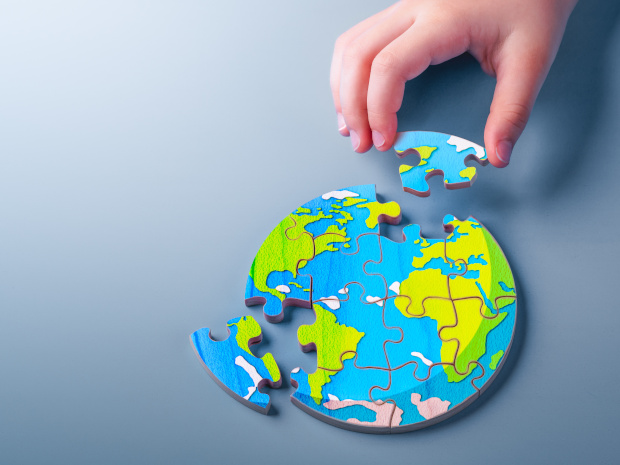 Publicado el mayo 6, 2022 por EditorEn un informe provisional que se acaba de publicar para su consulta, el Consejo de Estabilidad Financiera (CEF) tiene como objetivo ayudar a las autoridades de supervisión y regulación a desarrollar sus enfoques para monitorear, gestionar y mitigar los riesgos de estabilidad derivados del cambio climático, y promover la coherencia entre sectores y jurisdicciones. "Un enfoque global más consistente para abordar los riesgos relacionados con el clima ayudará a evaluar y mitigar mejor las vulnerabilidades financieras y a reducir el riesgo de fragmentación dañina del mercado", dice el FSB.El informe concluye que "la falta de datos climáticos suficientemente consistentes, comparables, granulares y confiables reportados por las instituciones financieras es uno de los principales desafíos para las autoridades en el desarrollo de enfoques de supervisión y regulación de los riesgos relacionados con el clima". Recomienda que las autoridades aceleren la identificación de sus necesidades de información a medida que trabajan hacia el desarrollo de requisitos de información regulatoria estandarizados. También observa la necesidad de enfoques de supervisión y regulación a nivel de todo el sistema para evaluar los riesgos relacionados con el clima, incluido el uso de herramientas analíticas como el análisis de escenarios climáticos y las pruebas de resistencia, y de considerar con prontitud otras posibles políticas y herramientas macro prudenciales para abordar los riesgos sistémicos.Señalamos que para que las instituciones financieras proporcionen mejores datos a sus reguladores en este campo, se requerirá que sus propios clientes proporcionen divulgaciones digitales mejores, consistentes y (¿nos atrevemos a aburrirlo?) sobre sus propios riesgos, exposiciones y progreso relacionados con el clima. Este es un ecosistema de datos. La idea de que el FSB y, por lo tanto, el BIS y el IAIS podrían ayudar a racionalizar estos requisitos de información para las instituciones financieras es muy bienvenida.El FSB ahora invita a comentarios sobre sus recomendaciones, en una consulta pública que finaliza el 30 de junio de 2022.Lea más aquí y aquí.RIESGO CLIMÁTICO RIESGO CLIMÁTICO ESG FSB ESTABILIDAD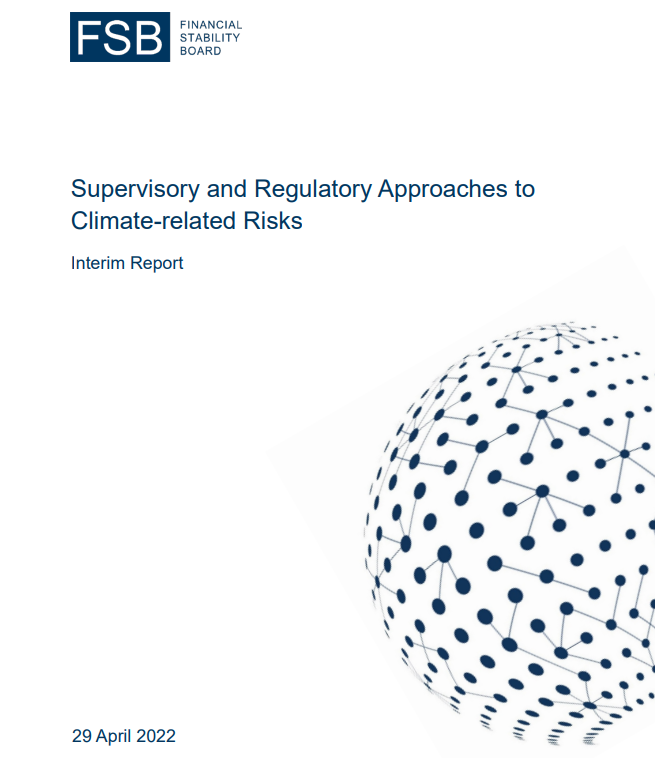 Enfoques regulatorios y de supervisión para los riesgos relacionados con el climaInforme provisionalResumen ejecutivo Los riesgos relacionados con el clima, incluidos los riesgos físicos, de transición y de responsabilidad, pueden transmitirse a través del sistema financiero a través de diversos canales de transmisión y pueden ser amplificados por el sistema financiero, incluso a través de las fronteras y entre sectores. Un enfoque global más coherente para abordar los riesgos relacionados con el clima ayudará a evaluar y mitigar mejor las vulnerabilidades financieras y reducir el riesgo de fragmentación perjudicial del mercado.Este informe tiene como objetivo ayudar a las autoridades de supervisión y regulación a desarrollar sus enfoques para monitorear, gestionar y mitigar los riesgos derivados del cambio climático y promover enfoques coherentes en todos los sectores y jurisdicciones. Al centrarse en los aspectos intersectoriales y de todo el sistema de los riesgos financieros relacionados con el clima, complementa el trabajo en curso de los organismos normativos sobre enfoques para abordar los riesgos financieros relacionados con el clima para sus respectivos sectores. Además, dado que es probable que el cambio climático represente un riesgo sistémico para el sector financiero, las posibles herramientas o enfoques macro prudenciales complementarían los instrumentos micro prudenciales. Informes de supervisión y regulación y recopilación de datos relacionados con el clima de las instituciones financierasLa falta de datos climáticos suficientemente consistentes, comparables, granulares y confiables reportados por las instituciones financieras es uno de los principales desafíos para las autoridades en el desarrollo de enfoques de supervisión y regulación de los riesgos relacionados con el clima. Las áreas en las que los datos contribuyen a identificar las exposiciones y comprender los impactos de los riesgos relacionados con el clima incluyen: datos suficientemente granulares sobre sectores o actividades económicas que son sensibles, vulnerables o están expuestos a riesgos físicos, de transición y de responsabilidad; la exposición de las instituciones financieras a dichos sectores o actividades económicas; la ubicación geográfica de las exposiciones de las instituciones financieras más propensas al riesgo físico; y la presentación de informes de las instituciones financieras y sus contrapartes sobre las métricas relacionadas con el carbono, incluidas las emisiones de gases de efecto invernadero (GEI) de alcance 1, 2 y 3.Las divulgaciones de empresas relacionadas con el clima consistentes y comparables, basadas en un estándar de información climática de referencia global, proporcionan un buen punto de partida o referencia para el desarrollo futuro de requisitos regulares de información regulatoria estandarizados. Según proceda, las autoridades pueden requerir información más detallada y específica con fines de supervisión o regulación para apoyar el monitoreo y análisis del riesgo climático e informar el posible desarrollo de políticas regulatorias. A medida que las autoridades continúan evaluando sus necesidades de información y avanzan hacia requisitos regulares de información regulatoria estandarizados, las consideraciones políticas clave incluyen: la expansión de los rendimientos regulatorios para recopilar datos más granulares y específicos relacionados con el clima de manera regular; la creación de capacidad, incluida la mejora de las cualificaciones del personal y el desarrollo de herramientas analíticas; capacidades del sistema de información; y proporcionalidad, teniendo en cuenta la naturaleza, el tamaño y el perfil de riesgo de una institución financiera.RecomendacionesLas autoridades supervisoras y reguladoras deben acelerar la identificación de sus necesidades de información con fines de supervisión y regulación para abordar los riesgos relacionados con el clima y trabajar para identificar, definir y recopilar datos relacionados con el clima y métricas clave que puedan informar la evaluación y el monitoreo del riesgo climático.La supervisión de la gobernanza, los procesos y los controles de las instituciones financieras sobre los datos relacionados con el clima comunicados, junto con las revisiones de la función de auditoría interna de las instituciones financieras, podría fortalecer la confiabilidad de los datos. El establecimiento de expectativas de supervisión que aborden estas áreas serviría como un mecanismo eficaz. Cuando proceda, dentro de los marcos jurídicos y reglamentarios de las jurisdicciones, las autoridades de supervisión y reglamentación deben considerar la necesidad de una verificación por terceros para reforzar la fiabilidad de los datos relacionados con el clima, como las métricas clave emergentes, en los que se basarán las autoridades y los participantes en los mercados financieros de manera más amplia. (Las verificaciones de terceros también podrían desempeñar un papel importante para evitar riesgos de lavado verde). A fin de promover una mayor coherencia entre jurisdicciones y sectores, las autoridades deberían considerar la posibilidad de utilizar definiciones comunes (como las propuestas por los organismos normativos y los organismos internacionales) para: i) el riesgo físico, incluidos los riesgos agudos y crónicos; ii) el riesgo de transición, incluidos los avances tecnológicos, el cambio de comportamiento o social y los cambios de política; y iii) el riesgo de responsabilidad, ya sea separado o como un subconjunto del riesgo físico y de transición. En la medida en que se requiera información más específica relacionada con el clima para los objetivos de supervisión y regulación más allá de la divulgación pública: ■ las autoridades deben comenzar pidiendo a las entidades financieras que comuniquen a los supervisores información cualitativa complementada con información cuantitativa cada vez más disponible (incluido, cuando no se disponga de información completa, el uso de indicadores indirectos o estimaciones); y■ a medida que mejoren la disponibilidad y la calidad de los datos y las metodologías de medición, las autoridades deben adoptar normas de notificación más estrictas y/o requisitos obligatorios de notificación. De esta manera, el fortalecimiento de la calidad de los datos y la mejora de su disponibilidad pueden avanzar juntos. La coordinación y la cooperación mundiales hacia marcos comunes de presentación de informes reglamentarios podrían ser un catalizador en la identificación de exposiciones y la comprensión de los impactos de los riesgos relacionados con el clima en las instituciones financieras, los sectores financieros y el sistema financiero en general. Se alienta a las autoridades y a los organismos normativos a que trabajen en pro de requisitos comunes de presentación de informes reglamentarios como parte de la labor futura.Perspectiva de todo el sistema y la medida en que las herramientas y políticas de supervisión y regulación abordan los riesgos relacionados con el clima Las evaluaciones y políticas de riesgos de supervisión y regulación deben incorporar mejor la comprensión de los canales de cómo los riesgos relacionados con el clima para las instituciones financieras pueden transferirse a través de sectores o fronteras. Conceptualmente, un enfoque de todo el sistema para los riesgos relacionados con el clima se basaría en elementos de los marcos prudenciales existentes: 1) procesos de examen y evaluación supervisores; 2) el uso de herramientas analíticas de riesgos, como el análisis de escenarios y los ejercicios de pruebas de resistencia; 3) medidas de supervisión para abordar las deficiencias en la gestión del riesgo de los riesgos relacionados con el clima; y 4) instrumentos y políticas macro prudenciales para hacer frente a los riesgos sistémicosLas medidas adoptadas hasta ahora por las autoridades se han centrado en establecer expectativas de supervisión sobre las prácticas de gestión de riesgos de las entidades financieras, establecer requisitos reglamentarios de divulgación del clima y un mayor uso del análisis de escenarios climáticos y las pruebas de resistencia para informar una perspectiva supervisora sobre los riesgos sistémicos. El análisis de escenarios climáticos y las pruebas de resistencia han sido la principal herramienta utilizada para capturar el riesgo de transición y el riesgo físico, con una menor proporción de jurisdicciones que capturan el riesgo de responsabilidad. El uso de estas herramientas es generalmente más común para los sectores bancario y de seguros y menos común para los sectores de gestión de activos y fondos de pensiones. Los riesgos de crédito y de mercado son los riesgos financieros más comúnmente abordados, y la proporción de jurisdicciones que utilizan herramientas que cubren el riesgo de crédito en el sector bancario es notablemente mayor que otros tipos de riesgo en otros sectores. Los riesgos de responsabilidad, liquidez, operativos, reputacionales y de seguros (suscripción) también están cubiertos, pero en menor medida. Si bien los resultados de los ejercicios tienen limitaciones en la comparabilidad de los resultados, han comenzado a informar los pasos futuros que las autoridades planean tomar sobre las medidas regulatorias y las expectativas de supervisión.Las autoridades están empezando a ampliar sus enfoques examinando los riesgos en conjunto y teniendo en cuenta aspectos de todo el sistema, como las transferencias de riesgos entre sectores financieros, los efectos de contagio y los bucles de retroalimentación entre el sistema financiero y la economía real. Entre los ejemplos cabe citar el posible aumento de las primas de seguro y la brecha de protección de los seguros, que podría afectar al riesgo de crédito para los bancos; el endurecimiento del crédito y la tensión financiera resultantes de cambios abruptos en la política climática mundial; posible dinámica de venta de incendios; y la posibilidad de que las acciones de gestión de riesgos de las instituciones financieras individuales se acumulen para crear riesgos sistémicos. Este trabajo, a su vez, ayudaría a informar los enfoques de política o las expectativas de supervisión para evitar consecuencias no deseadas y una transición menos efectiva. Cuando se trata de adoptar una perspectiva de todo el sistema, las prácticas emergentes incluyen el uso de ejercicios de arriba hacia abajo combinados con elementos de abajo hacia arriba que involucran a instituciones financieras, supuestos dinámicos de balances y escenarios comunes. Se están produciendo algunas interacciones entre las autoridades de todos los sectores financieros, pero los enfoques varían en función de sus mandatos.Recomendaciones 1. Además de las medidas micro prudenciales a nivel de empresa, los enfoques de las autoridades deberían tener en cuenta el posible impacto generalizado de los riesgos relacionados con el clima en todo el sistema financiero. 2. Se alienta a las jurisdicciones a ampliar el uso del análisis de escenarios climáticos y las pruebas de resistencia como herramienta para fines macro prudenciales. Idealmente, el diseño y el alcance del análisis deberían incluir las siguientes características para fundamentar una visión de todo el sistema: i) riesgos físicos y de transición; ii) sectores financieros clave (por ejemplo, bancos, aseguradoras, gestores de activos y fondos de pensiones); iii) las interdependencias entre los riesgos físicos y de transición, los riesgos geográficos y sectoriales, así como una mejor comprensión de los efectos sobre los riesgos financieros; y iv) los aspectos de todo el sistema de los riesgos relacionados con el clima, como las exposiciones indirectas, las transferencias de riesgos, los efectos de contagio y los bucles de retroalimentación. 3. Al diseñar su análisis de escenarios climáticos y pruebas de resistencia, las autoridades deben adoptar características que puedan informar mejor una visión de todo el sistema. Se podría utilizar un enfoque de arriba hacia abajo, o una combinación de enfoque de arriba hacia abajo y de abajo hacia arriba (enfoque híbrido) para capturar aspectos intersectoriales de todo el sistema de los riesgos relacionados con el clima. Además, una hipótesis dinámica del balance podría ayudar a capturar los efectos de la segunda ronda y los posibles ciclos de retroalimentación, al tiempo que se reconocen los desafíos inherentes a las hipótesis para las acciones futuras de las instituciones financieras en un horizonte temporal más largo. 4. Los ejercicios futuros deberían considerar la gama de riesgos financieros más allá del riesgo de crédito y de mercado, en la medida en que planteen riesgos importantes, como el riesgo de liquidez y de seguros (suscripción), que podrían ser importantes para evaluar la resiliencia de los sectores en todo el sistema financiero y abordar su interconexión. 5. Como señaló el FSB en su Informe de 2020, 1 el NGFS debe continuar su trabajo para refinar y desarrollar escenarios climáticos, que las autoridades deben utilizar en su análisis de escenarios climáticos, según corresponda, a fin de alinear los datos y las metodologías utilizadas en dicho análisis. 6. Se fomenta la cooperación y la coordinación entre las autoridades de una jurisdicción. Las autoridades dentro de cada jurisdicción, alineadas con sus mandatos, deben cooperar y coordinarse para informar mejor una visión de todo el sistema de los riesgos relacionados con el clima. Dicha cooperación podría, por ejemplo, incluir análisis conjuntos de escenarios a nivel de todo el sistema o ejercicios de pruebas de resistencia sobre los riesgos relacionados con el clima. 7. Por lo que respecta a la coordinación y la cooperación transfronterizas, a medida que las autoridades desarrollen sus enfoques, las autoridades deberían entablar un diálogo activo sobre la coordinación entre el país de origen y el alojamiento a través de medios como los colegios de supervisores específicos de cada institución, habida cuenta del carácter mundial de los riesgos relacionados con el clima. Además, los organismos internacionales y de establecimiento de normas proporcionan una plataforma importante para la cooperación y la coordinación sobre los riesgos interjurisdiccionales derivados de los riesgos financieros relacionados con el clima.Consideración temprana de otras posibles políticas y herramientas macro prudenciales Las herramientas micro prudenciales por sí solas pueden no abordar suficientemente las dimensiones intersectoriales, globales y sistémicas de los riesgos relacionados con el clima. Presenta algunas de las primeras ideas entre la literatura existente y el trabajo de los organismos y autoridades de establecimiento de normas sobre políticas e instrumentos macro prudenciales que podrían complementar las medidas micro prudenciales, y consideraciones de compensación. Por ejemplo, en la Unión Europea, el Banco Central Europeo y la Junta Europea de Riesgo Sistémico están examinando el uso de colchones contra riesgos sistémicos en respuesta al riesgo climático sistémico no abordado, mientras que el Banco de Inglaterra está llevando a cabo nuevos análisis para explorar posibles ajustes a los requisitos de adecuación del capital. También se alienta a las autoridades y a los organismos normativos a que emprendan investigaciones y análisis a corto y medio plazo sobre las mejoras adecuadas de sus marcos reglamentarios y de supervisión. Esta labor respaldaría aún más el vínculo con los mandatos de estabilidad financiera de las autoridades.1. IntroducciónEl objetivo de este informe es ayudar a las autoridades de supervisión y regulación (denominadas "autoridades" a lo largo del informe) a desarrollar sus enfoques para monitorear, gestionar y mitigar los riesgos derivados del cambio climático y promover enfoques coherentes en todos los sectores y jurisdicciones. Los riesgos relacionados con el clima, incluidos los riesgos físicos, de transición y de responsabilidad, pueden transmitirse a través del sistema financiero a través de diversos canales de transmisión y pueden ser amplificados por el sistema financiero, incluso a través de las fronteras y entre sectores. Un enfoque global más coherente para abordar los riesgos relacionados con el clima ayudará tanto a evaluar y mitigar mejor las vulnerabilidades financieras como a reducir el riesgo de fragmentación perjudicial del mercado.Este informe se ha desarrollado como parte de la Hoja de ruta del FSB para abordar los riesgos financieros relacionados con el clima publicada en 2021. Como se señala en la hoja de ruta, el FSB se centra en los riesgos financieros derivados del cambio climático, así como en las acciones de las autoridades reguladoras y de supervisión financiera para promover la resiliencia financiera a los riesgos, al tiempo que reconoce la importancia de movilizar la financiación de inversiones sostenibles y la financiación de una transición a una economía baja en carbono, que están cubiertas por la hoja de ruta más amplia del G20 para las finanzas sostenibles desarrollada por el Grupo de Trabajo de Finanzas Sostenibles del G20.Al centrarse en los aspectos intersectoriales y de todo el sistema de los riesgos financieros relacionados con el clima, este informe complementa el trabajo en curso de los organismos normativos sobre enfoques para abordar los riesgos financieros relacionados con el clima para sus respectivos sectores. Además, dado que es probable que el cambio climático represente un riesgo sistémico para el sector financiero, las posibles herramientas o enfoques macro prudenciales complementarían los instrumentos micro prudenciales.En particular, el informe se centra en tres áreas: ■ la presentación de informes de supervisión y reglamentación y la recopilación de datos relacionados con el clima de las instituciones financieras como elementos fundamentales en la identificación y el seguimiento de los riesgos relacionados con el clima;■ enfoques de supervisión y regulación a nivel de todo el sistema para evaluar los riesgos relacionados con el clima, incluido el uso de herramientas analíticas como el análisis de escenarios climáticos y las pruebas de resistencia; y ■ evaluar en qué medida las políticas y herramientas actuales abordan los riesgos relacionados con el clima, y la consideración temprana de otras posibles políticas y herramientas macro prudenciales para abordar los riesgos sistémicos que pueden no ser abordados plenamente por las medidas actuales, sobre la base del trabajo de los organismos y autoridades de normalización. Estas tres áreas en conjunto informan cómo se puede ampliar el uso del análisis de escenarios climáticos y las pruebas de resistencia para incorporar los riesgos sistémicos que surgen del cambio climático y para informar mejor una perspectiva macro prudencial de los riesgos en todos los sectores financieros y jurisdicciones.Las conclusiones y el análisis reflejados en el presente informe se han preparado en estrecha coordinación y cooperación con los organismos normativos e internacionales, incluidos el Comité de Supervisión Bancaria de Basilea (BCBS), la Asociación Internacional de Supervisores de Seguros (IAIS), la Organización Internacional de Comisiones de Valores (IOSCO) y la Red para la Ecologización del Sistema Financiero (NGFS) sobre la base de la labor realizada hasta la fecha que sigue evolucionando. Se basa en un balance exhaustivo de las iniciativas de política climática completadas o en curso en el momento de este informe, así como en una serie de sesiones de grupos focales y encuestas realizadas2 a través de las autoridades miembros del FSB en 2021 sobre las áreas cubiertas en este informe.El informe abarca las siguientes secciones. La sección 2 examina las prácticas actuales de supervisión y regulación sobre la presentación de informes y la recopilación de datos relacionados con el clima de las instituciones financieras, identifica los tipos relevantes de datos y métricas que las autoridades pueden requerir e incluye consideraciones de política y recomendaciones para ayudar a las autoridades en su trabajo futuro. La sección 3 explora la perspectiva de todo el sistema para abordar los riesgos relacionados con el clima e identifica los elementos relevantes para los marcos de supervisión y regulación considerados dentro del alcance de este informe. La sección 4 abarca el uso de herramientas analíticas a través de estudios de casos sobre los enfoques de las autoridades para abordar los riesgos sistémicos y sus desafíos. Por último, la Sección 5 evalúa la medida en que las políticas y herramientas actuales abordan la totalidad o parte de los riesgos relacionados con el clima e introduce consideraciones de posibles políticas y herramientas macro prudenciales complementarias para abordar los riesgos sistémicos que pueden no abordarse plenamente con las medidas actuales. La sección 5 también establece orientaciones de alto nivel para apoyar a las autoridades en el uso ampliado del análisis de escenarios climáticos y las pruebas de resistencia para incorporar los riesgos sistémicos que surgen del cambio climático. Concluye la sección 6.2. Informes de supervisión y regulación y recopilación de datos de las instituciones financieras La falta de datos climáticos suficientemente consistentes, comparables, granulares y confiables reportados por las instituciones financieras es uno de los principales desafíos para las autoridades de supervisión y regulación en el desarrollo de enfoques de supervisión y regulación de los riesgos relacionados con el clima.3 Esto es consistente con los informes del FSB y NGFS sobre la disponibilidad de datos y sobre la reducción de las brechas de datos.4Esta sección del informe: ■ Examina las prácticas reguladoras y de supervisión actuales sobre la presentación de informes y la recopilación de datos relacionados con el clima de las instituciones financieras (en la sección 2.1). ■ Identifica los tipos relevantes de datos y métricas que las autoridades pueden requerir y proporciona ejemplos de prácticas de la industria sobre métricas relacionadas con el clima (en la Sección 2.1.4). ■ Analiza la fiabilidad de los datos relacionados con el clima (en la sección 2.2). ■ Identifica elementos comunes para una definición de alto nivel de los riesgos relacionados con el clima (en la sección 2.3).■ Discute consideraciones políticas clave para ayudar a las autoridades en su trabajo futuro, cuando corresponda, hacia la expansión de los requisitos regulares de información reglamentaria normalizada (en la sección 2.4).En este contexto, la sección establece orientaciones de alto nivel, en forma de recomendaciones, para ayudar a las autoridades a informar y recopilar datos relacionados con el clima de las instituciones financieras.2.1. Prácticas reguladoras y de supervisión Las autoridades han recopilado datos relacionados con el clima para diversos objetivos. Estos incluyen, entre otros: ■ objetivos micro prudenciales (por ejemplo, para evaluar la estrategia y los riesgos específicos de la empresa (como la viabilidad de los modelos de negocio de las empresas, la cuantificación de la exposición, el impacto del análisis de escenarios y las pruebas de resistencia, las evaluaciones de adecuación del capital)).■ Objetivos macro prudenciales (por ejemplo, para evaluar los riesgos a nivel sectorial o del sistema financiero (como el seguimiento de las vulnerabilidades y sus implicaciones para la estabilidad financiera, el análisis de escenarios a nivel sectorial o jurisdiccional y las pruebas de resistencia)). ■ Objetivos macroeconómicos (por ejemplo, evaluar el impacto en el crecimiento económico, la productividad, la inflación, las implicaciones estructurales u otros aspectos macroeconómicos). Las autoridades han reunido datos sobre los riesgos relacionados con el clima de las instituciones financieras mediante tres mecanismos principales: i) encuestas ad hoc, solicitudes de información específicas y balances; ii) análisis de escenarios climáticos y pruebas de resistencia; y iii) requisitos específicos de presentación de informes reglamentarios. En el anexo 1 se ofrecen varios ejemplos de los enfoques de las autoridades en estas tres fuentes.2.1.1. Encuestas ad hoc, solicitudes de información específicas y balances La naturaleza de las encuestas ad hoc y los ejercicios similares de recopilación de información reflejan el enfoque de las autoridades en la comprensión de las exposiciones al riesgo relacionadas con el clima y las prácticas de gestión del riesgo relacionadas con el clima de las instituciones financieras, y tiene como objetivo informar el desarrollo de las expectativas supervisoras de gestión del riesgo climático. Por ejemplo, algunas autoridades5 han utilizado encuestas para obtener información cualitativa sobre las medidas que están adoptando las instituciones financieras para cumplir con las expectativas de supervisión y/o cómo las instituciones financieras están gestionando y mitigando su exposición a los riesgos relacionados con el clima. Dichas fuentes han proporcionado información a las autoridades de todos los sectores y han alentado a las instituciones financieras a evaluar sus prácticas de gobernanza y gestión de riesgos. Algunas autoridades6 han publicado o tienen previsto publicar los resultados de sus encuestas y su evaluación, con miras a compartir buenas prácticas de las instituciones financieras.En algunos casos, las autoridades7 han complementado sus solicitudes de información con un mayor diálogo de supervisión con las instituciones financieras. Además de la información cualitativa, algunas encuestas han tenido como objetivo dimensionar las exposiciones de las instituciones financieras a los riesgos relacionados con el clima mediante la exigencia de información cuantitativa.Para su edición especial del Informe del Mercado Global de Seguros (GIMAR) sobre el cambio climático publicado en 2021, 8 la IAIS recopiló datos cuantitativos y cualitativos ad-hoc como parte del Ejercicio de Monitoreo Global (GME) anual de la IAIS de los miembros de la IAIS que cubren el 75% del mercado mundial de seguros para comprender mejor las exposiciones de las aseguradoras en los activos y las opiniones de los supervisores sobre los riesgos relacionados con el clima. Las lecciones de este ejercicio se utilizaron para informar al GME, que ahora incluirá datos relacionados con el clima anualmente. A medida que los elementos de datos se vuelven más estables, se espera que los supervisores de seguros recopilen esta información como parte de sus ejercicios de presentación de informes regulatorios y proporcionen una mayor consistencia de los datos.2.1.2. Análisis de escenarios climáticos y pruebas de resistencia El uso del análisis de escenarios climáticos y los ejercicios de pruebas de resistencia han servido como importantes fuentes de información que contribuyen a la comprensión de las autoridades de los posibles impactos de los riesgos físicos y de transición del cambio climático. Algunas autoridades han utilizado plantillas de supervisión para recopilar datos de las instituciones financieras, que planean perfeccionar en ejercicios futuros. El análisis de escenarios y los ejercicios de pruebas de estrés han permitido a las autoridades recopilar información cualitativa perspicaz sobre las estrategias comerciales y las acciones de gestión de las instituciones financieras, como las políticas de mitigación, en respuesta a diferentes escenarios climáticos. Esta fuente también ha sido un medio para recopilar información cuantitativa sobre las exposiciones de las instituciones financieras desglosadas por sector y geografía, así como datos sobre el riesgo de crédito (como la pérdida por incumplimiento (LGD), la probabilidad de incumplimiento (PD) y la pérdida crediticia esperada (ECL) de prestatarios y contrapartes) y el riesgo de mercado. En particular, en los casos en que se han llevado a cabo ejercicios ascendentes (es decir, llevados a cabo por instituciones financieras sobre la base de la orientación de las autoridades), se ha exigido a las instituciones financieras que utilicen datos granulares de clientes y contrapartes en función de sus exposiciones relacionadas con el clima. La mencionada recopilación de datos de IAIS también se utilizó como insumo para el análisis de escenarios como parte de su publicación GIMAR.2.1.3. Requisitos específicos de información reglamentaria Algunas autoridades también tienen previsto hacer uso de la información divulgada públicamente, por ejemplo, a través de requisitos específicos de información pública del pilar 3 para los bancos, para recopilar información de supervisión y regulación. Unión Europea (UE)En la UE, las normas técnicas de ejecución de las normas técnicas sobre el cambio climático de la Autoridad Bancaria Europea (ABE), publicadas en enero de 2022, proporcionan un ejemplo práctico de un conjunto completo de requisitos de información que se están introduciendo en la información relacionada con el clima.9 Las plantillas de notificación del pilar 3 de la ABE se componen de divulgaciones cualitativas sobre los riesgos ambientales, sociales y de gobernanza (ASG).  gobernanza y procesos, y divulgaciones cuantitativas sobre la transición relacionada con el clima y los riesgos físicos. Hay cinco plantillas cuantitativas sobre la información del libro bancario de las instituciones: ■ Calidad crediticia de las exposiciones por sector, emisiones y vencimiento residual. Su objetivo es mostrar las exposiciones frente a empresas no financieras de sectores que contribuyen en gran medida al cambio climático (por ejemplo, empresas de combustibles fósiles excluidas de los índices de referencia climáticos sostenibles) y en sectores relacionados con el carbono, y la calidad de esas exposiciones, incluida la información sobre calidad crediticia sobre exposiciones improductivas, exposiciones de fase 2 y deterioros y provisiones relacionados. La ABE exige a los bancos que divulguen información sobre las emisiones financiadas de alcance 3, 10 si ya están disponibles, y especifica un período transitorio para la divulgación de las emisiones financiadas por GEI hasta junio de 2024, durante el cual los bancos deben al menos divulgar sus planes y metodología potencial para poner en marcha estas divulgaciones.■ Distribución de préstamos y anticipos inmobiliarios y de garantías recuperadas, basada en la eficiencia energética de la garantía (utilizando un desglose de la etiqueta del certificado de eficiencia energética de la garantía) junto con el consumo real de energía.■ Emisiones de alcance 3 de los bancos (emisiones financiadas por GEI, incluidas las emisiones de alcance 1, 2 y 3 de la contraparte), basadas en el sector de la contraparte y en las métricas de  alineación definidas por la Agencia Internacional de la Energía (AIE) para diferentes sectores. Se requiere que los bancos estimen la distancia desde el valor actual de la métrica de alineación hasta la proyección de 2030 de acuerdo con el escenario de Cero Emisiones Netas para 2050 de la AIE.■ Exposiciones de los bancos a las 20 principales empresas intensivas en carbono del mundo, incluido el vencimiento medio de las exposiciones. ■ Exposiciones sujetas a riesgo físico. Incluye préstamos y anticipos, títulos de deuda e instrumentos de capital no mantenidos para la negociación y no mantenidos para la venta a empresas no financieras, préstamos garantizados con bienes inmuebles y sobre garantías inmobiliarias embargadas, expuestas a peligros crónicos y agudos relacionados con el clima. La información se desglosa por sector y geografía.También hay cinco plantillas sobre acciones de mitigación, que proporcionan información sobre activos y exposiciones que están apoyando a las contrapartes de los bancos en la transición a una economía neutra en carbono (por ejemplo, préstamos para la renovación de edificios que mejoran la eficiencia energética de un edificio) y en la adaptación al cambio climático (por ejemplo, préstamos para crear barreras contra las inundaciones), incluidas acciones en consonancia con el Reglamento de taxonomía de la UE. En particular, estas plantillas incluyen información sobre tres tipos de indicadores clave de rendimiento (KPI) y acciones de mitigación: un coeficiente de activos verdes (GAR), un coeficiente de alineación de la taxonomía de la cartera bancaria (BTAR) e información sobre otras inversiones y exposiciones en las que el banco está financiando actividades que ayudan a sus contrapartes en el proceso de transición y adaptación, pero que no cumplen los criterios estrictos del Reglamento sobre taxonomía.11 El Banco Central Europeo (BCE) está trabajando actualmente en el desarrollo de nuevas métricas que miden el riesgo climático en combinación con los riesgos financieros en las carteras bancarias. Su objetivo principal es introducir métricas con fines prudenciales que analicen el riesgo climático con los riesgos financieros a través de una métrica intuitiva y simple, que tenga en cuenta las primeras etapas de la recopilación de datos y las limitaciones actuales que enfrentan las instituciones financieras. Una métrica para medir los riesgos de transición de los préstamos analizaría las emisiones de GEI de los prestatarios en combinación con las provisiones para pérdidas de préstamos o PD. El BCE se centrará inicialmente en métricas simples y eventualmente avanzará hacia métricas avanzadas para permitir un análisis más complejo (por ejemplo, el VaR climático). Está previsto que su trabajo se publique en una publicación conjunta del BCE y la Junta Europea de Riesgo Sistémico (JERS) sobre métricas de exposición para las entidades de crédito en julio de 2022 y en la próxima Revisión de la Estabilidad Financiera del BCE en mayo de 2022.Algunas otras jurisdicciones también han comenzado a desarrollar marcos regulatorios de presentación de informes como se describe más adelante. BrasilEn Brasil, el Banco Central do Brasil (BCB) ha desarrollado informes regulatorios para riesgos sociales, ambientales y climáticos (DRSAC) que entrarán en vigencia en 2023.12 Las instituciones financieras grandes y medianas deberán enviar, semestralmente, información cualitativa y cuantitativa relacionada con la exposición de su cartera de préstamos y valores a riesgos sociales, ambientales y climáticos. El BCB también requerirá información sobre las contrapartes, como el sector económico, los amplificadores y mitigadores de riesgo, la ubicación geográfica de los activos y las emisiones netas de GEI. Este informe tiene como objetivo ayudar al BCB a mapear las exposiciones del sistema financiero a estos riesgos, apoyando el desarrollo de sus acciones micro y macro prudenciales.FranciaEn Francia, la Autorité de Contrôle Prudentiel et de Résolution (ACPR) ha desarrollado informes periódicos para monitorear los compromisos climáticos de las instituciones financieras francesas (bancos, aseguradoras y compañías de gestión de activos).13 Como parte de esto, el ACPR recopila información cuantitativa y cualitativa centrada en cómo las instituciones están contabilizando el cambio climático, incluidas las métricas sobre los activos (préstamos,  inversiones, derivados, etc.) en manos de empresas relacionadas con la extracción y producción de combustibles fósiles. También pide políticas y compromisos específicos que las instituciones financieras están tomando para reducir su huella de carbono, así como qué requisitos relacionados con el clima imponen las instituciones financieras a las empresas en las que invierten o como contrapartes. La recopilación de datos se centra principalmente en los riesgos de transición, incluidos los riesgos para los activos de la entidad dada la transición del sector energético y las medidas que la entidad está tomando en sus carteras de inversiones y acciones para tener en cuenta la transición del sector energético. SuizaEn Suiza, se introdujeron requisitos de presentación periódica de informes en el ámbito de los riesgos financieros relacionados con el clima para las instituciones financieras importantes1 sobre la base de las recomendaciones del TCFD. A partir de 2022, los bancos y compañías de seguros más grandes deben describir sus riesgos financieros materiales relacionados con el clima y la forma en que los están abordando con respecto a la gobernanza, la gestión de riesgos y la estrategia. Además, también deben divulgar datos cuantitativos pertinentes, incluida una descripción de la metodología utilizada. La información divulgada y la transparencia resultante y el aumento de la comparabilidad entre las instituciones financieras también permiten una evaluación comparativa general e informan a la Autoridad Suiza de Supervisión de los Mercados Financieros (FINMA) sobre las evaluaciones de riesgos específicas y sectoriales de la Autoridad Suiza de Supervisión de los Mercados Financieros (FINMA). Además, la información divulgada representa una base para futuros debates y evaluaciones en el proceso de supervisión.Reino Unido (UK)En el Reino Unido, la Autoridad de Regulación Prudencial (PRA) está cambiando hacia la supervisión activa de los riesgos relacionados con el clima. En su Informe de Adaptación al Cambio Climático publicado en 2021,14 se comprometió a considerar lo que los supervisores de datos regulares podrían requerir de las empresas y si es necesario obtener esta información a través de declaraciones regulatorias. Cualquier cambio propuesto en el alcance de sus declaraciones regulatorias seguiría los procesos habituales, incluida la consulta pública. Este trabajo se sumará al compromiso existente de la PRA de revisar la utilidad de las divulgaciones del Pilar 3 para los riesgos financieros relacionados con el clima durante la primera mitad de 2022 como parte del grupo de trabajo conjunto TCFD del gobierno y el regulador del Reino Unido. Además, la Autoridad de Conducta Financiera (FCA) tiene previsto consultar sobre la divulgación de información ESG como parte de su Régimen Prudencial de Empresas de Inversión en 2022 y prevé que incluirá consideraciones prudenciales con respecto al cambio climático y, en particular, la divulgación de riesgos micro prudenciales importantes. 152.1.4. Datos pertinentes para la supervisión y la regulaciónSi bien la consideración de marcos regulares de información regulatoria estandarizados para recopilar datos relacionados con el clima de las instituciones financieras se encuentra en la fase inicial, las experiencias de las autoridades con la recopilación de datos destacan áreas relevantes que contribuyen a la identificación de exposiciones y la comprensión de los impactos de los riesgos relacionados con el clima. A un alto nivel, estas áreas incluyen las siguientes, pero no limitadas a:1. Identificar datos suficientemente granulares sobre sectores o actividades económicas sensibles, vulnerables o expuestos a riesgos físicos, de transición y de responsabilidad derivados del cambio climático; 16 2. Identificar las exposiciones de las entidades financieras a dichos sectores o actividades económicas afectados por el riesgo de transición. Esto incluye la identificación de exposiciones que son directas (por ejemplo, emisiones de GEI de alcance 1, impactos de primer orden) e indirectas (por ejemplo, emisiones de GEI de alcance 2 y, lo que es más importante, 3, efectos de contagio, efectos de segundo orden y transferencias de riesgo, incluidas las exposiciones dentro y fuera de balance) para minimizar la subestimación de los riesgos financieros actuales y potenciales; 3. Identificación de la ubicación geográfica de las exposiciones de las instituciones financieras17 a un nivel lo más alto posible de granularidad e integridad para capturar la heterogeneidad de los riesgos dentro de las áreas e identificación de las geografías más propensas a los factores de riesgo físico (tanto agudos como crónicos). 18 En conjunto, esta información puede permitir una evaluación cartográfica de los riesgos físicos importantes sobre las exposiciones de las instituciones financieras; 4. Reforzar la disponibilidad, la calidad y la exhaustividad de los informes de las instituciones financieras (y de sus contrapartes) sobre las métricas relacionadas con el carbono, incluida la notificación de las emisiones de GEI de alcance 1 y alcance 2, y la expansión progresiva a las emisiones de GEI de alcance 3; aumentar la transparencia sobre la metodología de medición utilizada (por ejemplo, el protocolo de GEI), las suposiciones y el cálculo de la métrica para permitir la comparabilidad; 5. Evaluar la información prospectiva sobre la gobernanza, el modelo de negocio y las estrategias de las entidades financieras y, cuando proceda, los planes de transición19 para determinar las entidades financieras más vulnerables con exposiciones importantes a los riesgos relacionados con el clima y los riesgos de concentración; 6. Reforzar la calidad y la exhaustividad de la información sobre las contrapartes significativas de las entidades financieras (por ejemplo, las empresas no financieras a las que prestan o en las que invierten), incluidas las exposiciones de las contrapartes a los riesgos relacionados con el clima y la información prospectiva, como las identificadas anteriormente; y 7. Identificar los riesgos sistémicos para informar una perspectiva macroprudencial, además de una perspectiva microprudencial, para considerar de manera integral la naturaleza, la escala y la gravedad de los riesgos relacionados con el clima para las instituciones financieras individualmente y para el sistema financiero colectivamente. Los riesgos sistémicos derivados del cambio climático pueden incluir efectos de segundo orden y transferencias de riesgos o efectos de contagio entre sectores financieros, así como ciclos de retroalimentación entre el sector financiero y la economía real (más detallados en la sección 3 del informe).De acuerdo con los hallazgos de los informes del FSB y NGFS sobre la disponibilidad de datos y la reducción de las brechas de datos, sigue siendo necesario contar con datos más granulares, consistentes, comparables y confiables relacionados con el clima.20 Esto se vuelve particularmente importante a medida que aumenta la dependencia de los datos relacionados con el clima preparados e informados por las instituciones financieras, incluido el uso de estos datos para objetivos de supervisión y regulación. Este informe complementa el informe de progreso del NGFS sobre la reducción de las brechas de datos, que también proporciona orientación y recomendaciones, incluida una clasificación de las necesidades de datos relacionados con el clima en casos de uso y categorías de métricas, y forma su marco de repositorio para datos y métricas climáticas prioritarias. A medida que las instituciones financieras (y sus contrapartes) incorporan aún más las prácticas de gestión de riesgos relacionadas con el clima y avanzan en la medición y divulgación de datos y métricas relacionados con el clima, la disponibilidad de datos relacionados con el clima útiles para la toma de decisiones puede mejorar con el tiempo.Sobre los avances en las prácticas de la industria, el trabajo del Grupo de Trabajo sobre Divulgaciones Financieras Relacionadas con el Clima (TCFD) del FSB publicó una guía relevante en octubre de 2021 sobre divulgaciones y métricas intersectoriales y métricas de alineación de cartera. 21 El TCFD destaca que los usuarios encontraron más útil la divulgación de información relacionada con el clima sobre el impacto real de los problemas relacionados con el clima en los negocios y la estrategia de una organización, los impactos financieros en los gastos de capital y la asignación de capital y la indicación de la dirección o los rangos de posibles implicaciones financieras en diferentes escenarios relacionados con el clima. El TCFD también enfatiza que la divulgación de las emisiones de GEI (Alcance 1, 2 y 3) es crucial para que los usuarios comprendan la exposición de una organización a los riesgos y oportunidades relacionados con el clima, y es información fundamental a partir de la cual se estima otra información relacionada con el clima. 22 La guía del TCFD sobre métricas intersectoriales cubre las emisiones de GEI, los riesgos de transición, los riesgos físicos, las oportunidades relacionadas con el clima, el despliegue de capital, los precios internos del carbono y la remuneración. 23 El TCFD también ha contribuido al trabajo de la Fundación NIIF sobre un estándar de información climática (discutido más a fondo en la Sección 2.4).Además, otras prácticas de la industria regional se han desarrollado en métricas. Por ejemplo, el Foro de Riesgo Financiero Climático (CFRF) del Reino Unido fue convocado conjuntamente por la PRA y la FCA y comprende una serie de grupos de trabajo liderados por el sector privado con uno centrado en datos y métricas climáticas24. La guía del CFRF identificó que una amplia gama de métricas relacionadas con el clima está actualmente en uso por las instituciones financieras para diferentes propósitos. Como primer paso hacia la identificación de un conjunto común de métricas básicas, las métricas se organizaron en casos de uso: riesgo de transición, riesgo físico, descarbonización de la cartera, movilización de la financiación de transición y métrica transversal sobre el compromiso. La guía CFRF también establece recomendaciones para categorías de métricas que van desde básicas hasta avanzadas.Con respecto a la fiabilidad de los datos relacionados con el clima, en la siguiente sección se examina la supervisión supervisora de la gobernanza de las instituciones financieras, los controles y procesos de los datos, así como la posible necesidad de mecanismos de verificación por terceros. 2.2. Fiabilidad de los datos relacionados con el clima 2.2.1. Supervisión supervisora de la gobernanza, los procesos y los controles de los datos de las entidades financierasDado que los datos relacionados con el clima servirán cada vez más como importantes insumos informativos en la presentación de informes de supervisión y las evaluaciones de riesgos de las exposiciones de las instituciones financieras a los riesgos relacionados con el clima, las instituciones financieras necesitan una gobernanza, procesos y controles sólidos en torno a la agregación de datos de riesgo y la presentación de informes (interna y externamente) de datos relacionados con el clima. Los ejemplos incluyen cualquier adaptación necesaria de los sistemas de información de las instituciones financieras para recopilar y agregar datos relevantes relacionados con el clima, confiabilidad de las fuentes de datos, análisis utilizados para evaluar la exposición y los impactos, y procesos de revisión y aprobación de la información reportada.La supervisión de la gobernanza, los procesos y los controles de las instituciones financieras sobre los datos relacionados con el clima comunicados, junto con las revisiones realizadas por la función de auditoría interna de las instituciones financieras, podría fortalecer la confiabilidad de los datos. Las expectativas de supervisión en estas esferas servirían como un mecanismo eficaz. Para el sector bancario, el documento consultivo del BCBS sobre los Principios para la Gestión Efectiva del Riesgo y la Supervisión de los Riesgos Relacionados con el Clima publicado en noviembre de 2021 aborda las expectativas de los bancos. En particular, los principios establecen expectativas sobre las capacidades de agregación de datos de los bancos y las prácticas internas de notificación de riesgos para permitir la identificación y notificación de riesgos y exposiciones relacionados con el clima. Esto incluye la expectativa de que los bancos reportarán dicha información de manera oportuna, se comprometerán con los clientes y contrapartes para recopilar datos adicionales y desarrollarán métricas cualitativas y cuantitativas según sea necesario. El BCBS tiene la intención de supervisar la implementación en todas sus jurisdicciones miembros para promover una comprensión común de las expectativas, apoyar el desarrollo de prácticas armonizadas y facilitar la implementación de los principios lo antes posible.En 2021, el IAIS publicó un documento de aplicación que incluía varias recomendaciones relacionadas con la gobernanza (incluido el papel de las funciones de control), señalando que las aseguradoras deben integrar el riesgo climático en su gobernanza y gestión del riesgo empresarial. 25 A principios de 2022, la IAIS concluyó un análisis de sus Principios Básicos de Seguros (PIC) y concluyó que los PIC son lo suficientemente amplios como para cubrir los riesgos climáticos. En los próximos años, realizará un número limitado de cambios en la orientación explicativa de los PIC y elaborará material de apoyo.Es probable que la presentación y recopilación de datos sea un proceso iterativo, que se analiza con más detalle en la Sección 2.4. Como complemento de las expectativas de supervisión, las instituciones financieras que introduzcan sus propias expectativas de presentación de datos de prestatarios, participadas o contrapartes también abordarían la posibilidad de colmar las lagunas de datos. 2.2.2. Mecanismos de verificación de tercerosOtro mecanismo para mejorar la fiabilidad y la credibilidad de los datos relacionados con el clima es el uso de mecanismos de verificación de terceros, incluida la garantía externa. Estos mecanismos servirían como herramientas efectivas y reforzadas para evaluaciones objetivas e independientes de los datos relacionados con el clima.2.3. Definición de alto nivel de los riesgos relacionados con el clima La mejora de los datos de las instituciones financieras provendría de una orientación normativa y de supervisión clara, incluidas definiciones comunes de los riesgos relacionados con el clima. Una definición clara y común de los riesgos financieros relacionados con el clima y enfoques coherentes para clasificar esos riesgos pueden ser fundamentales para proporcionar claridad a las instituciones financieras, facilitar mejor la medición y la recopilación de datos sólidos y comparables entre jurisdicciones y sectores financieros, al tiempo que mitigan el riesgo de arbitraje regulatorio a través de la fragmentación en los enfoques. Con la regulación sobre los riesgos financieros relacionados con el clima en la fase inicial de desarrollo, existe la oportunidad de promover definiciones y enfoques comunes que también facilitarán una mejor comparación transfronteriza. Hay áreas importantes relacionadas con el clima en las que se necesitan definiciones o clasificaciones refinadas y comunes, relacionadas con la medición de las exposiciones al riesgo climático o con la definición de métricas de riesgo consistentes y comparables. Otras iniciativas, como taxonomías más amplias para facilitar el flujo de capital a actividades sostenibles y evitar al mismo tiempo el lavado verde, están fuera del alcance de este informe, que se centra en el riesgo financiero.Las autoridades, los organismos normativos y el NGFS han publicado definiciones relacionadas con los riesgos relacionados con el clima. En las definiciones existentes se han identificado los siguientes elementos comunes para promover una mayor coherencia entre jurisdicciones y sectores. ■ Una definición de riesgo físico que incluya tanto los riesgos agudos como los crónicos: Las definiciones de riesgos físicos generalmente incluían un reconocimiento de los riesgos agudos y crónicos. Los riesgos agudos se observan como eventos climáticos más severos, como inundaciones, huracanes y sequías. Los riesgos crónicos a menudo se describen con ejemplos de aumento del nivel del mar, reducción de la productividad de las tierras agrícolas y cambios en los patrones de precipitación. Una autoridad (la Autoridad Monetaria de Hong Kong (HKMA)) citó que las interrupciones en las cadenas de suministro globales podrían ser parte de los riesgos físicos que representan las instituciones financieras. ■ Una definición de riesgo de transición que incluya desarrollos tecnológicos, cambios de comportamiento o sociales y cambios de política: Las definiciones de riesgo de transición se refieren principalmente a tres tipos de factores de riesgo. Uno de los impulsores son los desarrollos tecnológicos que harían obsoleta la tecnología menos respetuosa con el medio ambiente. Otro motor es el cambio de comportamiento o social, donde los consumidores e inversores exigen productos y servicios más sostenibles desde el punto de vista ambiental. Por último, la legislación o los cambios en las políticas gubernamentales destinados a cambiar a una economía baja en carbono, como los impuestos al carbono o los mecanismos de fijación de precios, son otra fuente de riesgo.■ Una definición de riesgo de responsabilidad: El riesgo de responsabilidad asociado con los riesgos físicos y de transición, como las posibles pérdidas financieras derivadas directa o indirectamente de reclamaciones legales, también se incluyeron en las definiciones. El riesgo de responsabilidad puede resultar de manifestaciones de riesgos físicos y de transición. Algunas autoridades nacionales han contabilizado el riesgo de responsabilidad en sus definiciones de riesgos físicos o de transición, mientras que otras han establecido definiciones separadas para el riesgo de responsabilidad como un riesgo adicional. Otros han tenido en cuenta el riesgo de responsabilidad de manera más amplia como factores ESG. Sin embargo, el riesgo de responsabilidad podría materializarse independientemente de los riesgos de transición y mucho antes de la materialización de los riesgos físicos y de transición. Los casos de litigio han ido en aumento en los últimos años y tienden a ser costosos para las instituciones financieras.26 Tener una definición clara del riesgo de responsabilidad, ya sea como una definición separada de riesgo o como un subconjunto de riesgo físico y de transición, podría aumentar la coherencia en la forma en que se identifica y evalúa dicho riesgo. También podría mejorar la gobernanza de los riesgos relacionados con el clima dentro de las instituciones financieras al alentar la participación de los departamentos legales y de cumplimiento. Consideraciones a nivel de todo el sistema para las definiciones de riesgos relacionados con el climaLa interacción entre los riesgos físicos, de transición y de responsabilidad en todo el sistema financiero no se refleja explícitamente en las definiciones existentes. Las autoridades que utilizan definiciones de riesgos relacionados con el clima pueden querer referirse explícitamente a cómo interactúan entre sí a nivel de todo el sistema financiero. Por ejemplo, la definición de riesgo de transición podría referirse a cómo el aumento de la frecuencia y la gravedad del riesgo físico puede crear una presión adicional sobre los responsables de la formulación de políticas para que tomen medidas de mitigación, lo que resulta en una mayor probabilidad de que el riesgo de transición pueda manifestarse junto con el riesgo físico. La definición de riesgo físico también podría referirse a cómo una respuesta tardía de la política climática asociada con el riesgo de transición puede agravar el riesgo físico.2.4. Ampliación de los requisitos de presentación periódica de informes Las divulgaciones de empresas relacionadas con el clima consistentes y comparables, basadas en un estándar de información climática de referencia global, proporcionan un buen punto de partida o referencia para el desarrollo futuro de requisitos regulares de información regulatoria estandarizados. El estándar de información de divulgación climática de referencia global de la Junta Internacional de Normas de Sostenibilidad (ISSB), basado en las Recomendaciones del TCFD, será importante para mejorar la comparabilidad y la consistencia de las divulgaciones públicas sobre los riesgos (y oportunidades) relacionados con el clima, incluidas las métricas comunes de toda la industria y las métricas específicas de la industria.Muchas autoridades se centran en establecer requisitos de divulgación relacionados con el clima como una prioridad. Si bien estos requisitos de divulgación proporcionarán información valiosa, según corresponda, las autoridades pueden requerir información más granular y específica con fines de supervisión o regulación para apoyar el monitoreo y análisis del riesgo climático e informar el posible desarrollo de políticas regulatorias. Estos podrían, por ejemplo, aprovechar y complementar las divulgaciones públicas hechas por las empresas. Además, los supervisores y reguladores pueden exigir un mayor nivel de coherencia en la información que recopilan entre las instituciones financieras, para la comparabilidad y la agregación a nivel de sector financiero o sistema.Es probable que la presentación y recopilación de datos sea un proceso iterativo. Las medidas graduales pueden ayudar a las autoridades a integrar las necesidades de información sobre riesgos financieros relacionadas con el clima en los requisitos regulares de información reglamentaria normalizada, incluso mediante el uso de los canales de denuncia existentes. En la medida en que se requiera información más granular y específica relacionada con el clima para los objetivos de supervisión y regulación, más allá de la divulgación pública, las autoridades podrían comenzar exigiendo a las instituciones financieras que informen información cualitativa complementada con información cuantitativa cada vez más disponible (incluido, cuando no se disponga de información completa, el uso de proxies y estimaciones). Estos requisitos podrían complementar la divulgación pública de las instituciones financieras con una mayor granularidad para cumplir con los objetivos de supervisión y regulación. A medida que mejoren la disponibilidad y la calidad de los datos y las metodologías de medición, las autoridades deben adoptar normas de presentación de informes más estrictas o requisitos de notificación obligatorios. Estos podrían introducir requisitos de información cuantitativa que sean más específicos con respecto a los riesgos financieros, los impactos financieros y las métricas prospectivas como ejemplos.2.4.1. Requisitos normalizados de información reglamentaria A medida que las autoridades continúan evaluando sus necesidades de información más allá de los medios ad hoc y avanzan hacia requisitos regulares de información regulatoria estandarizados, las consideraciones políticas clave incluyen la expansión de los rendimientos regulatorios para recopilar datos más granulares y específicos relacionados con el clima (como los riesgos físicos y de transición) de forma regular, el desarrollo de capacidades, las capacidades de tecnología de la información y la proporcionalidad de los requisitos.Expansión de los rendimientos regulatorios Las autoridades podrían considerar la posibilidad de utilizar las declaraciones de informes reglamentarios existentes y complementarlas con requisitos más detallados para capturar datos específicos relacionados con el clima. Alternativamente, las autoridades podrían considerar la posibilidad de elaborar declaraciones de informes completamente nuevas que se adapten al nivel de granularidad y amplitud requeridas. Ejemplos de información supervisora y reglamentaria como punto de partida podrían extraerse, por ejemplo, de los requisitos de divulgación del pilar 3 ASG de la ABE para el sector bancario (ilustrados en la sección 2.1.3). Los tipos de información podrían abarcar requisitos cualitativos y cuantitativos. Los requisitos cualitativos podrían incluir la gobernanza, la estrategia empresarial y las prácticas de gestión de riesgos. Los requisitos cuantitativos podrían incluir la notificación granular de las exposiciones al riesgo físico y de transición. Los siguientes son ejemplos:■ Las exposiciones al riesgo físico podrían incluir préstamos, instrumentos de deuda y valores de empresas no financieras y garantías inmobiliarias, por ejemplo, expuestas a riesgos físicos crónicos y agudos. Estas exposiciones pueden desglosarse aún más por sector granular o actividades económicas (en particular las vulnerables o sensibles a los riesgos relacionados con el clima) y la geografía (en particular las zonas afectadas por peligros de riesgo físico). ■ Las exposiciones al riesgo de transición podrían incluir la calidad crediticia de las exposiciones por sector, las emisiones de GEI y el vencimiento residual en la cartera bancaria. El desglose por sectores podría deberse a exposiciones a empresas no financieras de sectores emisores de carbono o sectores sensibles al carbono o vulnerables. La divulgación de las emisiones de GEI podría incluir requisitos cada vez mayores para la divulgación de los alcances 1, 2 y el progreso hacia las emisiones de alcance 3. ■ Exposiciones a las principales empresas intensivas en carbono del mundo y/o país por madurez media.■ Préstamos inmobiliarios y garantías, desglosados por características de la propiedad subyacente, como la eficiencia energética y la resiliencia o la vulnerabilidad de la propiedad a los riesgos físicos. ■ Activos con acciones de mitigación que apoyen las actividades de transición de las contrapartes.Las autoridades también podrían considerar la posibilidad de presentar informes reglamentarios para incluir la presentación de informes sobre información prospectiva, como los planes de transición de las instituciones financieras, los resultados de las pruebas de resistencia climática o el análisis de escenarios y las métricas prospectivas a medida que se generalicen en su aplicación. Otras consideraciones claveOtras consideraciones clave para las autoridades en la expansión de los rendimientos regulatorios pueden incluir el desarrollo de capacidades, los sistemas de información y la proporcionalidad. En cuanto a la creación de capacidad, las autoridades podrían considerar la necesidad de mejorar las habilidades del personal para comprender los riesgos relacionados con el clima y sobre el uso y análisis de datos relacionados con el clima. Esto incluye el desarrollo de herramientas analíticas para obtener información sobre los datos recopilados. En cuanto a los sistemas de información, las autoridades podrían considerar la capacidad de sus sistemas de información, si se pueden recopilar, almacenar y notificar grandes cantidades de datos cualitativos y cuantitativos granulares, las fuentes y la calidad de los datos, y establecer límites a los datos recopilados con fines reglamentarios y de supervisión. En cuanto a la proporcionalidad, las autoridades podrían tener que considerar cómo aplicar los requisitos de información reglamentaria teniendo en cuenta la naturaleza, el tamaño y el perfil de riesgo de una entidad financiera.Las plataformas de presentación de informes existentes pueden centrarse en sectores individuales. Es posible que las autoridades deseen considerar la necesidad de una visión de todo el sistema, incluida la forma de recopilar datos entre sectores, y la agregación de los datos y las métricas, para supervisar los riesgos intersectoriales (por ejemplo, las transferencias de riesgos) y los riesgos sistémicos. Por último, el establecimiento de repositorios públicos de datos a nivel nacional, regional o mundial para diversas formas de datos relacionados con el clima podría ser un medio para aumentar la eficiencia y la calidad de la recopilación de datos y la gestión de riesgos por parte de las instituciones financieras.2.4.2. Coordinación y cooperación transfronterizas La coordinación y la cooperación mundiales hacia marcos comunes de presentación de informes reglamentarios podrían servir de catalizador hacia una comprensión mundial de las exposiciones relacionadas con el clima y el impacto en las instituciones financieras y en el sistema financiero. Una mayor coherencia y comparabilidad de los datos relacionados con el clima, incluidas las métricas, notificados a las autoridades podrían servir de base común para facilitar el diálogo entre los supervisores, bilateral o multilateralmente, por ejemplo, mediante la participación en foros internacionales o colegios de supervisión, y con las instituciones financieras que operan a través de las fronteras. A este respecto, las iniciativas de los organismos normativos y las organizaciones internacionales, como el IAIS GME, ilustran cómo la coordinación mundial en la presentación y recopilación de datos puede promover la coherencia y la comparabilidad de los ejercicios sobre datos relacionados con el clima.3. Aspectos del enfoque regulador y supervisor de todo el sistema de los riesgos relacionados con el clima A medida que se desarrollan las prácticas de supervisión y regulación en todos los sectores financieros y jurisdicciones, también es importante garantizar que los enfoques tengan en cuenta la posible naturaleza sistémica de los riesgos relacionados con el clima. En esta sección se examinan i) la importancia de una perspectiva de todo el sistema, ii) los elementos clave de los instrumentos y políticas de supervisión y reglamentación de todo el sistema, y iii) los enfoques de las autoridades hasta la fecha.3.1. ¿Por qué la perspectiva de todo el sistema? Las evaluaciones y políticas de riesgos de supervisión y regulación deben incorporar mejor la comprensión de estos canales sobre cómo los riesgos relacionados con el clima para las instituciones financieras pueden transferirse a través de sectores o fronteras. En su informe sobre las implicaciones del cambio climático para la estabilidad financiera publicado en 2020, 27 el FSB identificó que, una vez cristalizados, los riesgos relacionados con el clima podrían transmitirse y amplificarse por el sistema financiero. El informe explica cómo el aumento de los riesgos físicos podría resultar en un aumento de los riesgos de mercado, crédito y seguros (suscripción) para el sistema financiero. También describe cómo los riesgos físicos y de transición combinados podrían tener efectos amplificadores en la estabilidad financiera.Estos análisis, a su vez, ayudarían a informar los enfoques de política o las expectativas de supervisión para evitar consecuencias no deseadas y una transición menos efectiva. Por ejemplo, la retirada repentina y/o colectiva de crédito de sectores industriales considerados de mayores riesgos relacionados con el clima podría privar a las empresas que necesitan hacer la transición del acceso a una financiación asequible; el suministro de determinados productos también podría restringirse antes de que se disponga de una sustitución sostenible, lo que puede tener consecuencias más amplias para la economía real en general.Si bien los supervisores y reguladores reconocen la necesidad de tener en cuenta los aspectos de todo el sistema, como los efectos de contagio, las transferencias de riesgos y los ciclos de retroalimentación, al tratar de abordar los riesgos financieros relacionados con el clima, el desarrollo de enfoques políticos se encuentra en una etapa temprana. Los organismos normativos, como el BCBS y el IAIS, han emprendido un análisis de las lagunas en las normas internacionales y han trabajado para apoyar a las autoridades a nivel nacional. Las autoridades están desarrollando su capacidad para comprender mejor los riesgos relacionados con el clima para la macroeconomía y el sistema financiero mediante la exploración de herramientas como los análisis de escenarios climáticos y las pruebas de resistencia. Hasta la fecha, las medidas de política prudencial han tenido generalmente un enfoque micro prudencial, por ejemplo, estableciendo expectativas de gestión de riesgos supervisores para las instituciones financieras, exigiendo requisitos de divulgación obligatoria y/o realizando evaluaciones de riesgos de instituciones financieras individuales.Sin embargo, las autoridades están empezando a ampliar sus enfoques examinando los riesgos en conjunto y teniendo en cuenta aspectos de todo el sistema, como las transferencias de riesgos entre sectores financieros y los ciclos de retroalimentación entre el sistema financiero y la economía real. La acumulación de las herramientas y políticas aplicadas en todos los sectores del sistema financiero puede contribuir en última instancia a una perspectiva macro prudencial de todo el sistema para abordar los riesgos, 28 complementando una perspectiva micro prudencial al contabilizar de manera más amplia las exposiciones indirectas. 3.1.1. Efectos de contagio y transferencias de riesgos en todo el sistema financiero Las autoridades señalan la importancia de contabilizar los efectos de contagio y las transferencias de riesgos entre los diferentes sectores del sistema financiero. En particular, señalan las interrelaciones entre los sectores bancario y de seguros y la falta de información para ayudar a dimensionar las brechas de protección de los seguros, como la proporción de las exposiciones de los bancos a los riesgos relacionados con el clima (por ejemplo, a través de hipotecas de garantía de los hogares) que están cubiertos por el sector de los seguros.29 El riesgo de que los activos previamente asegurados no sean asegurables, ya sea porque las primas se vuelven demasiado caras o porque se retira la cobertura del seguro,  puede afectar a otras partes del sistema financiero que dependen de los seguros para mitigar este riesgo. También podría haber transferencia de riesgos de los bancos a las aseguradoras, de las aseguradoras a los reaseguradores y de los reaseguradores a los gobiernos.Otros ejemplos de efectos de contagio y transferencias de riesgos incluyen: ■ el impacto del riesgo soberano para los países o del riesgo de crédito para las autoridades locales gravemente afectadas por los fenómenos climáticos, incluida la posibilidad de desencadenar un ciclo de retroalimentación negativa entre los riesgos soberanos y los riesgos bancarios o de seguros, y planteando la cuestión de la asegurabilidad de los fenómenos climáticos extremos que pueden diferir en función de los regímenes nacionales de catástrofes y sus características; 30 ■ cambios en las exposiciones si existen diferencias en los precios de los activos entre los bancos y los mercados de bonos; ■ riesgos de venta o reembolso de incendios para los sectores de seguros y gestión de activos en respuesta a las perturbaciones relacionadas con el clima, en el contexto de fuertes correcciones de los precios de los activos varados, y ■ el escenario en el que una reducción del valor de mercado de los activos respaldados por bienes inmuebles vulnerables al clima a raíz de una catástrofe natural conduzca a una llamada de margen a los activos pignorados o reduzca la capacidad de determinadas partes para proporcionar liquidez en mercados clave.3.1.2. Bucles de retroalimentación con la economía real Además, la materialización de los riesgos físicos o de transición y sus efectos en las instituciones y los mercados financieros podría dar lugar a ciclos de retroalimentación dentro del sistema financiero, o entre el sistema financiero y la economía real.31 Las reducciones en los préstamos bancarios y en la cobertura de seguros en respuesta a los riesgos relacionados con el clima podrían afectar negativamente el suministro de servicios financieros a la economía real.  lo que a su vez podría reducir el crecimiento económico y retroalimentar negativamente al sistema financiero a través de un aumento de las pérdidas financieras. Ejemplos de bucles de retroalimentación con la economía real incluyen: ■ los intermediarios financieros que pueden dar un paso atrás a corto plazo de la provisión de financiación a empresas que son grandes emisoras de carbono pueden dificultar que las empresas obtengan financiación para apoyar su transición a un modelo de negocio menos intensivo en carbono y causar más activos varados en sectores específicos (por ejemplo, en materias primas). Además, el uso de garantías para mitigar los riesgos puede llegar a ser menos eficaz si la garantía está expuesta a los mismos riesgos relacionados con el clima; ■ externalidades de venta de incendios provocadas por contrapartes del mercado o riesgos reputacionales; ■ el potencial de impactos indirectos, como el caso en que determinadas empresas son emisoras de bajas emisiones de carbono, pero el uso de sus productos a lo largo de la cadena de valor genera grandes emisiones de carbono. En consecuencia, la implementación de un impuesto al carbono para estas empresas podría crear un ciclo de retroalimentación negativa a través del impacto de los efectos negativos de la demanda, aumentando los riesgos de crédito o contraparte de las empresas; y ■ los riesgos relacionados con el clima pueden presentar puntos de inflexión y no linealidades, lo que puede amplificar los efectos de retroalimentación entre el sector financiero y la economía real.3.2. Elementos de los instrumentos y políticas de supervisión y reglamentación a nivel de todo el sistema Los marcos de supervisión y regulación establecidos basados en principios abarcan marcos micro prudenciales que se centran en salvaguardar la seguridad y la solidez de las instituciones financieras y marcos macro prudenciales que se centran en abordar los riesgos sistémicos para proteger y mejorar la resiliencia del sistema financiero.Tanto los marcos micro prudenciales como los macro prudenciales, tal como están diseñados actualmente, abordan los riesgos tradicionales para el sistema financiero, como el crédito, el mercado, la liquidez, los riesgos de suscripción de seguros, los riesgos operativos, etc. Los enfoques micro prudenciales, en particular, y su calibración tienden a basarse en exposiciones directas, un horizonte temporal más corto en la materialización de los riesgos, y son más retrospectivos utilizando experiencias históricas de pérdidas, lo que plantea desafíos para capturar las características únicas de los riesgos relacionados con el clima. Estas características únicas incluyen, por ejemplo, su naturaleza prospectiva, las incertidumbres materiales en torno al momento de los eventos relacionados con el clima y la magnitud del impacto, la heterogeneidad de las exposiciones y el impacto entre sectores, las no linealidades y los posibles puntos de inflexión, así como los efectos de segundo orden y derrame.Si bien los riesgos relacionados con el clima presentan características únicas, pueden integrarse en los marcos existentes de clasificación y gestión de riesgos. Los organismos normativos, incluidos el BCBS y el IAIS, están tomando medidas para evaluar si los marcos actuales capturan suficientemente los riesgos únicos que plantea el cambio climático. La IAIS planea realizar algunas actualizaciones de sus PIC y establecer información de apoyo para garantizar que las aseguradoras integren los riesgos relacionados con el clima en su gestión de riesgos.Un enfoque a nivel de todo el sistema para los riesgos relacionados con el clima se basaría en los siguientes elementos de los marcos prudenciales existentes (no una lista exhaustiva): ■ procesos de revisión y evaluación supervisores, incluidas las evaluaciones de riesgos, las expectativas supervisoras de las prácticas de gestión de riesgos de las entidades financieras (incluida la forma en que las entidades incorporan los posibles riesgos sistémicos del cambio climático en su gestión de riesgos), las propias evaluaciones de las entidades sobre la adecuación del capital y las revisiones supervisoras de estas evaluaciones y en comparación con las expectativas supervisoras; ■ el uso de herramientas analíticas de riesgo, como el análisis de escenarios y los ejercicios de pruebas de resistencia (tanto con fines micro prudenciales como macro prudenciales) para incorporar perturbaciones financieras importantes en el sistema financiero y su impacto potencial en las instituciones financieras; ■ nuevas acciones de supervisión, incluido el uso de una supervisión y revisiones más intensas, así como el despliegue de complementos de capital de supervisión para abordar las deficiencias en la gestión del riesgo de los riesgos relacionados con el clima; y ■ Herramientas y políticas macro prudenciales, o herramientas y políticas con una dimensión macroprudencial32, como posibles medidas de capital regulador, límites de concentración de exposiciones o formas de contabilizar exposiciones indirectas para hacer frente a los riesgos financieros sistémicos.Las autoridades se encuentran en diferentes etapas en la adopción de medidas para abordar las características únicas de los riesgos relacionados con el clima utilizando los marcos prudenciales actuales. En particular, como se ha puesto de relieve en las sesiones de los grupos de discusión y las encuestas realizadas, las medidas adoptadas hasta ahora se han centrado en establecer expectativas de supervisión sobre las prácticas de gestión de riesgos de las instituciones financieras en lo que respecta a los riesgos relacionados con el clima, establecer requisitos reglamentarios de divulgación del clima y un mayor uso de herramientas analíticas como el análisis de escenarios climáticos y las pruebas de resistencia para informar una perspectiva supervisora sobre los riesgos sistémicos. 3.3. Medidas adoptadas en relación con los instrumentos y políticas de supervisión y reglamentación En esta sección se destacan las principales conclusiones a través de grupos focales y encuestas realizadas, y se ofrece una visión general de los enfoques de supervisión y reglamentación, incluidas algunas de las medidas adoptadas por las autoridades para abordar los aspectos de todo el sistema (examinados en la sección 3.1) de los riesgos relacionados con el clima.3.3.1. Expectativas de gestión de riesgos supervisores de las entidades financieras Las expectativas de gestión de riesgos de supervisión de las instituciones financieras y el establecimiento de requisitos de divulgación relacionados con el clima alineados con las recomendaciones del TCFD son las medidas micro prudenciales comunes adoptadas en los sectores bancario, de seguros y de gestión de activos.Las expectativas de supervisión para las instituciones financieras generalmente se han centrado en cómo las instituciones financieras deben incorporar los riesgos relacionados con el clima en sus marcos de gobernanza y gestión de riesgos y realizar análisis de escenarios para informar su estrategia y evaluación de riesgos, aunque aún no cubren específicamente o en gran medida cómo las instituciones financieras deben capturar los posibles impactos del cambio climático en todo el sistema en sus evaluaciones y gestión de riesgos.Los organismos normativos y los organismos internacionales han elaborado expectativas y orientaciones en sus respectivos sectores. En 2021, el BCBS publicó una consulta sobre los principios para la gestión y supervisión efectivas de los riesgos relacionados con el clima para el sector bancario y el NGFS actualizó su Guía para Supervisores que cubre tanto a los bancos como a las aseguradoras. Desde una perspectiva del sector de seguros, el Documento de Aplicación de la IAIS publicado en 2021, estableció una expectativa de los supervisores de seguros de que el riesgo climático debería integrarse en la Gestión de Riesgos Empresariales de las aseguradoras. El material de apoyo adicional que la IAIS consultará en los próximos años proporcionará más detalles sobre estas expectativas. Además, la OICV publicó expectativas relacionadas con las actividades de monitoreo relacionadas con la sostenibilidad de los administradores de activos.A nivel nacional, las autoridades tienen expectativas de supervisión y requisitos de divulgación establecidos o están haciendo planes para ponerlos en marcha. Como parte de estas medidas, varias autoridades también están recopilando información para evaluar cómo las instituciones financieras están incorporando las expectativas de supervisión en las prácticas de gestión de riesgos y aumentando la conciencia y las capacidades de las instituciones financieras. La incorporación de los riesgos relacionados con el clima en las prácticas de gestión de riesgos en todas las instituciones financieras se encuentra en una etapa temprana. El Banco Central Europeo (BCE) está llevando a cabo actualmente una revisión temática para garantizar que las entidades de crédito incorporen adecuadamente los riesgos relacionados con el clima y el medio ambiente en sus estrategias de riesgo, marcos y procesos de gobernanza y gestión de riesgos. La Agencia de Servicios Financieros de Japón (FSA) publicó un proyecto de guía de supervisión sobre la gestión de riesgos relacionados con el clima para consulta pública y alentó a las instituciones financieras a apoyar activamente la transición de sus clientes, con miras a ayudar a mantener la estabilidad financiera en transición a una sociedad baja en carbono. En términos de expectativas de supervisión sobre las propias evaluaciones de riesgos de las instituciones financieras, el Proceso de Evaluación de la Adecuación del Capital Interno (ICAAP) para los bancos y la Evaluación de Riesgo y Solvencia Propia (ORSA) para las aseguradoras podrían ser herramientas de supervisión existentes que se están reforzando para incluir la consideración de los riesgos relacionados con el clima entre los riesgos financieros materiales.Algunas jurisdicciones han incluido ESG en sus directrices supervisoras sobre las expectativas de gestión de riesgos. Del mismo modo, algunas jurisdicciones requieren divulgaciones obligatorias no solo para los riesgos relacionados con el clima, sino también para los riesgos ESG más amplios.En cuanto a otras herramientas, algunas jurisdicciones planean desarrollar indicadores de riesgo climático y paneles de riesgo para rastrear los riesgos físicos y de transición, mejorar la disponibilidad y accesibilidad a los datos relacionados con el clima e integrar los riesgos relacionados con el clima en el monitoreo de la estabilidad financiera. Una jurisdicción realizó un ejercicio de análisis de sensibilidad climática publicado en 2021, que evaluó las vulnerabilidades con respecto a los riesgos de transición para los bancos, las aseguradoras y los fondos de inversión. Otra jurisdicción46 está trabajando para incorporar la consideración de los riesgos financieros relacionados con el clima en sus marcos de supervisión existentes, incluida la creación de un comité intergubernamental para ayudar a implementar las recomendaciones de un reciente informe regulatorio sobre los riesgos relacionados con el clima para la estabilidad financiera. Una jurisdicción está llevando a cabo un ejercicio mejorado de pruebas de resistencia climática ascendente, recopilando información sobre los ejercicios internos de pruebas de resistencia de los bancos, métricas relacionadas con el clima (por ejemplo, basadas en emisiones de GEI) e información cuantitativa sobre proyecciones de pérdidas relevantes para el clima que cubren un conjunto de tipos de riesgo y clases de activos.Las herramientas de regulación y supervisión para gestores de activos y fondos de pensiones se limitan a medidas micro prudenciales que se centran principalmente en los requisitos de divulgación relacionados con el clima de los reguladores de valores y las expectativas de gestión de riesgos. Para los fondos de inversión, una jurisdicción, por ejemplo, requiere que los gestores de activos tengan en cuenta los riesgos de sostenibilidad en sus procedimientos y organización, gestión de riesgos y procesos internos, y emite directrices de pruebas de estrés para los fondos de inversión abiertos. Otra jurisdicción requiere la divulgación de los riesgos ESG en las políticas de inversión que alienta a las instituciones financieras a alcanzar los objetivos de neutralidad de carbono a través de la inversión responsable. Al igual que en los sectores bancario y de seguros, la incorporación de los riesgos relacionados con el clima en las prácticas de gestión de riesgos en los gestores de activos y los fondos de pensiones se encuentra en una etapa temprana. Otras herramientas e iniciativas incluyen una mayor supervisión de los fondos de pensiones sobre los riesgos ASG, evaluaciones de riesgos propios de los riesgos ASG y relacionados con el clima en la UE y la emisión de principios regulatorios sobre las normas ESG, expectativas de continuidad del negocio y recuperación ante desastres y conducta sostenible para la evaluación de la medida en que los aspectos climáticos podrían afectar a las inversiones de los gestores de activos. Con el desarrollo de las expectativas de supervisión para las instituciones financieras a nivel sectorial a nivel nacional y por parte de los organismos normativos, habrá una oportunidad para que las autoridades compartan experiencias sobre las expectativas de supervisión en todos los sectores. El FSB considerará como parte de su trabajo futuro la necesidad de proporcionar una perspectiva intersectorial sobre los enfoques regulatorios y de supervisión.3.3.2. Utilización del análisis de escenarios y las pruebas de resistencia Las autoridades están empezando a colaborar con las instituciones financieras en los aspectos de todo el sistema mediante el uso de herramientas analíticas como el análisis de escenarios climáticos y las pruebas de resistencia. La mayoría de las jurisdicciones utilizan, o planean utilizar, análisis de escenarios climáticos y pruebas de resistencia como medidas para desarrollar una perspectiva de todo el sistema sobre las políticas de supervisión y regulación del riesgo climático. El uso de estas herramientas analíticas ha facilitado la identificación y evaluación iniciales de las exposiciones al riesgo y los posibles impactos de los riesgos físicos y de transición para las instituciones financieras y el sistema financiero. Estas herramientas ofrecen flexibilidad mediante el uso de diferentes escenarios climáticos (incluida la ambición y el calendario variables de las acciones de política climática global y el alcance del desarrollo tecnológico), la cobertura de geografías y actividades y activos económicos, la inclusión de riesgos intersectoriales y sistémicos, y diversos supuestos y parámetros para modelar los riesgos. Además, las características prospectivas de los análisis de escenarios ayudan a evitar los desafíos con la falta de datos históricos relevantes. Muchas jurisdicciones han completado su primer análisis de escenarios climáticos o ejercicios de pruebas de resistencia o lo harán en un futuro próximo.La naturaleza de los riesgos climáticos puede requerir modificaciones sustanciales a un marco tradicional de pruebas de resistencia macro prudenciales. Muchas jurisdicciones, por ejemplo, Canadá, la UE, Francia, Alemania, Hong Kong, Japón, Arabia Saudita, Singapur y el Reino Unido, han desarrollado o están desarrollando nuevos escenarios climáticos y marcos de pruebas de resistencia o están mejorando las metodologías existentes para incorporar efectos de segunda ronda y ampliar el alcance de dichos ejercicios, como incluir un grupo más grande de instituciones financieras. Las pruebas de resistencia y el análisis de escenarios se han aplicado principalmente para los sectores bancario y de seguros, y solo unas pocas jurisdicciones han establecido marcos de análisis de escenarios climáticos y pruebas de resistencia para gestores de activos y fondos de pensiones. La etapa de desarrollo de las pruebas de resistencia climática para las aseguradoras parece estar más avanzada en Europa con iniciativas llevadas a cabo por la Autoridad Europea de Seguros y Pensiones de Jubilación (AESPJ), pero las jurisdicciones fuera de Europa también están trabajando en tales ejercicios a un ritmo rápido. Para los gestores de activos y los fondos de pensiones, solo unas pocas jurisdicciones han establecido marcos de análisis de escenarios climáticos y pruebas de resistencia. En la UE, la AESPJ ha desarrollado un marco metodológico para incluir aspectos medioambientales en las pruebas de resistencia de los fondos de pensiones que pueden desplegarse para futuras pruebas de resistencia. Una jurisdicción ha desarrollado una simulación analítica de escenarios climáticos para investigar los efectos de los riesgos de transición en las carteras de fondos y otra jurisdicción se ha centrado en establecer expectativas para que los grandes gestores de fondos evalúen la relevancia y utilidad de los análisis de escenarios climáticos en diferentes vías climáticas. Desde la perspectiva del sector de los seguros, la IAIS ha acordado un programa de trabajo centrado inmediatamente en apoyar a los supervisores de seguros para abordar los desafíos con el análisis de escenarios climáticos. A lo largo de este año, la IAIS organizará una serie de talleres con sus miembros y partes interesadas para recopilar información práctica sobre las mejores prácticas emergentes. Compartirá estas lecciones con los supervisores y las integrará en la capacitación de supervisión para apoyar el desarrollo de habilidades tangibles de análisis de escenarios.En la siguiente sección se utilizan estudios de casos para llevar a cabo un examen más detallado de los enfoques adoptados por determinadas autoridades, así como de las nuevas prácticas de utilización de instrumentos analíticos para una perspectiva de todo el sistema.4. El uso de herramientas analíticas para una perspectiva de todo el sistema 4.1. Estudios de casos sobre los enfoques de jurisdicciones seleccionadas para analizar los aspectos de todo el sistema de los riesgos relacionados con el clima Esta sección analiza ejemplos prácticos de análisis realizados por autoridades que han comenzado a evaluar los riesgos relacionados con el clima desde una perspectiva de todo el sistema. El análisis de escenarios y las pruebas de resistencia han sido las principales herramientas analíticas que las autoridades han utilizado para obtener una perspectiva de todo el sistema sobre los riesgos relacionados con el clima. Los estudios de casos realizados a través de autoridades miembros seleccionadas en ocho jurisdicciones56 que han realizado o están llevando a cabo evaluaciones de los riesgos relacionados con el clima, destacaron experiencias de cómo las autoridades han estado identificando y evaluando el impacto del cambio climático en todo el sistema financiero.El informe NGFS Scenarios in Action publicado en 2021 es una revisión exhaustiva de los progresos realizados por los bancos centrales y los supervisores en el análisis de escenarios climáticos. Esta sección complementa el informe NGFS centrándose en las experiencias de las autoridades en la incorporación de consideraciones intersectoriales y de todo el sistema. Casi todas las autoridades que están considerando los posibles efectos del cambio climático en todo el sistema se encuentran en las etapas iniciales de análisis. Algunas autoridades han completado análisis puntuales, mientras que otras están planeando análisis de rutina. Otros análisis se encuentran en las etapas de planificación. Esta sección tiene por objeto identificar las prácticas emergentes mediante la presentación de ejemplos útiles de los enfoques de las autoridades hasta la fecha.4.1.1. Instituciones financieras en el ámbito de aplicación El cambio climático puede afectar a las instituciones financieras de manera diferente dependiendo del papel que desempeñen en el sistema financiero. Los bancos son acreedores dominantes para ciertos tipos de préstamos, mientras que las aseguradoras se especializan en absorber el riesgo. Los gestores de activos proporcionan liquidez lista y, en general, ayudan a garantizar que los precios de mercado reflejen los fundamentos. Si bien el alcance del análisis realizado por las autoridades dependerá de sus respectivos mandatos, es importante que los enfoques de los riesgos relacionados con el clima en todo el sistema incluyan todos los sectores clave del sistema financiero. Esto puede requerir que las iniciativas se coordinen entre varias autoridades dentro de cada jurisdicción. La mayoría de los análisis existentes realizados se centran en un sector (por ejemplo, la banca) o dos sectores (por ejemplo, bancos y aseguradoras). De las ocho jurisdicciones incluidas en el ámbito de los estudios de caso realizados, seis abarcaban los sectores bancarios y de seguros y dos se centraban únicamente en los bancos. Sólo una autoridad (DNB) realizó una prueba de resistencia climática que abarcó tres sectores financieros (por ejemplo, banca, seguros y fondos de pensiones), aunque no se centró en las interrelaciones intersectoriales. La prueba de resistencia del BCE para toda la economía realizada en 2021 abarcó tanto a las entidades de crédito como a las sociedades no financieras.4.1.2. Ámbito geográfico Las autoridades adoptaron diferentes enfoques sobre el alcance geográfico de sus ejercicios. El enfoque de la Oficina del Superintendente de Instituciones Financieras (OSFI) y el Banco de Canadá se centró en los Estados Unidos y Canadá, mientras que el enfoque de ACPR fue global, cubriendo entre el 80% y el 85% del total de las exposiciones de las instituciones financieras francesas, con categorías que cubren Francia, Europa, excluyendo Francia, los Estados Unidos y un grupo de Resto del Mundo (o exposiciones materiales). El BCE se centró en Europa, cubriendo el 80 % de las exposiciones crediticias presentes en la base de datos AnaCredit, un conjunto de datos que contiene información detallada sobre préstamos bancarios individuales en la zona del euro. La FSA de Japón se centró en una cartera global para el riesgo de transición y una cartera nacional para el riesgo físico. El Banco de Inglaterra (BoE) analizó los riesgos globales, centrándose particularmente en las áreas donde las empresas financieras del Reino Unido tienen la mayor exposición, con la mayor cantidad de detalles proporcionados para el Reino Unido.4.1.3. Aspectos de todo el sistema de los riesgos relacionados con el clima identificados por las autoridades Las administraciones han tenido en cuenta una variedad de canales de transmisión en su análisis, algunos de los cuales son particularmente pertinentes desde una perspectiva intersectorial y de todo el sistema. Entre los ejemplos de efectos de contagio y transferencias de riesgos que las autoridades han comenzado a evaluar figuran los siguientes: ■ un posible aumento tanto de las primas de seguro como de la brecha de protección de los seguros (es decir, una disminución de la cobertura de los seguros) que podría dejar a otros sectores de la economía, en particular a las empresas y los hogares, más expuestos al riesgo relacionado con el clima, lo que a su vez podría afectar al riesgo de crédito para los bancos. Por ejemplo, podría haber vínculos entre el riesgo de inundación, las valoraciones de las propiedades, préstamos hipotecarios, y la provisión de seguros.■ Endurecimiento del crédito y estrés financiero resultantes de cambios abruptos en la política climática global que podrían exponer conjuntamente a las instituciones financieras, las empresas y los hogares a riesgos transitorios relacionados con el clima. ■ Posible dinámica de ventas de incendios debido a que muchas instituciones financieras desinvierten en ciertos sectores de la economía (por ejemplo, a través de la creación de nuevos índices centrados en empresas menos intensivas en carbono), que a su vez afectan al sistema financiero en su conjunto.■ En relación con lo anterior, la posibilidad de que las acciones de gestión creen riesgos sistémicos (por ejemplo, el comportamiento del rebaño y los efectos acumulativos que conducen a ventas incendiarias y activos varados, o una reducción de los préstamos y un aumento de los costes de financiación).La FSA de Japón tiene en cuenta los posibles efectos negativos de retroalimentación con la economía real. En particular, le preocupa que las instituciones financieras adopten medidas de gestión para excluir los activos no verdes a corto plazo, lo que podría tener un grave impacto en la economía real. Por lo tanto, tendrá un diálogo intensivo con las instituciones para alentarlas a comprometerse activamente con sus clientes. El BCE tiene previsto actualizar su metodología para su prueba de resistencia climática en 2022-2023 para permitir a los bancos reaccionar ante el aumento del riesgo relacionado con el clima de las empresas en el futuro y cambiar sus composiciones de cartera en consecuencia, lo que luego se incorporará a la evaluación del riesgo financiero de las empresas.4.2. Prácticas emergentes de los estudios de caso La incertidumbre significativa sobre las trayectorias climáticas futuras tanto para el riesgo físico como para el riesgo de transición, la falta de modelos analíticos, las necesidades de información y la novedad del trabajo en esta área han alentado una amplia variedad de enfoques entre las autoridades. En la siguiente sección se describen las prácticas emergentes de los estudios de caso realizados en los análisis de todo el sistema de riesgos relacionados con el clima de determinadas autoridades miembros, incluidas las opciones de diseño y la interacción con otras autoridades en todos los sectores financieros dentro de una jurisdicción.4.2.1. Enfoques ascendentes, descendentes o híbridos Uno de los principales desafíos prácticos que deben abordarse es si se debe confiar en que las instituciones financieras realicen el análisis sobre la base de la orientación proporcionada por la autoridad reguladora (un enfoque ascendente), si se debe realizar el análisis completamente a nivel de la autoridad reguladora sobre la base de conjuntos de datos existentes o encargados (un enfoque de arriba hacia abajo), o si se debe utilizar una combinación de los dos enfoques (un enfoque híbrido). Las compensaciones en cada enfoque se analizan a continuación.Los enfoques de arriba hacia abajo son adecuados para capturar una vista de todo el sistema, ya que permiten un análisis unificado que facilita la agregación de resultados. Tales enfoques ofrecen consistencia en la metodología y los supuestos para calcular las métricas de riesgo, así como consistencia de las fuentes de datos. Sin embargo, están limitados por los datos a menudo escasos disponibles para las autoridades. Es posible que las autoridades no dispongan de información adecuada para tener plenamente en cuenta las características idiosincrásicas y granulares de las carteras de las instituciones financieras al realizar análisis de escenarios climáticos. Por lo tanto, puede haber cierta pérdida de valor y matices informativos al adoptar enfoques de arriba hacia abajo.Los enfoques ascendentes permiten a las instituciones financieras aprovechar sus propios modelos, datos y técnicas analíticas, así como integrar sus propios supuestos y juicios de expertos. También son útiles para crear conciencia y alentar a las instituciones financieras a desarrollar capacidades para desarrollar sus propias herramientas y metodologías para evaluar mejor los riesgos relacionados con el clima. Sin embargo, los enfoques de abajo hacia arriba se prestan a disparidades significativas en las herramientas analíticas, la capacidad y el juicio experto empleados en todas las instituciones financieras. Esto plantea cuestiones sobre si los resultados son metodológicamente coherentes y comparables entre las instituciones financieras, así como sobre si los resultados agregados pueden arrojar conclusiones coherentes a nivel del sistema financiero. Sin embargo, el intercambio cruzado de buenas prácticas para el análisis de escenarios climáticos en toda la industria financiera podría promover la adopción de mejores prácticas y una mayor convergencia en los enfoques ascendentes utilizados.4.2.2. Enfoques dinámicos o estáticos del balance Otro enfoque de diseño clave es si asumir que las empresas financieras se ajustarán al cambio climático alterando los activos y pasivos, o mantener su balance constante. Desde una perspectiva de todo el sistema, un supuesto dinámico del balance podría reflejar mejor la realidad y ayudar a capturar los efectos de la segunda ronda y los posibles ciclos de retroalimentación, ya que tendría en cuenta cómo las acciones de gestión o las estrategias de mitigación de las instituciones financieras podrían dar lugar a cambios en sus balances a lo largo del horizonte hipotético. Sin embargo, asumir un balance dinámico requiere juicios difíciles sobre cómo es probable que se comporten las entidades en un horizonte a largo plazo. También podría subestimar los riesgos asumiendo que se mitigan a través de cambios en el balance. Si el horizonte de análisis es lo suficientemente corto y los costos de transacción son lo suficientemente altos, una suposición estática del balance puede ser plausible, servir como un proxy para los modelos de negocio actuales de las empresas y simplificar considerablemente el análisis. También es útil para ayudar a capturar cuánto necesitan las instituciones financieras para cambiar sus modelos de negocio para mitigar los riesgos relacionados con el clima.4.2.3. Uso de escenarios comunes El uso de escenarios comunes como punto de referencia entre jurisdicciones podría generar resultados más comparables y reducir la proliferación de solicitudes de supervisión potencialmente incoherentes, en particular para las entidades financieras que operan a través de las fronteras. Los escenarios presentados por el NGFS han proporcionado puntos de referencia comunes. El ACPR, el BoE, el BCE, HKMA, Japan FSA / Bank of Japan, MAS y Bank of Canada / OSFI se basaron en cierta medida en los escenarios de NGFS para el riesgo de transición. Las autoridades han tenido que adaptar sus ejercicios de análisis de escenarios y pruebas de resistencia para tener en cuenta sus necesidades específicas en términos de alcance geográfico, granularidad sectorial/de contraparte, y generar las variables o factores de riesgo macroeconómicos, sectoriales y financieros pertinentes. Las autoridades toman una serie de opciones de diseño de escenarios, como el uso de supuestos de balance dinámicos o estáticos o canales de transmisión adicionales que crean variabilidad entre escenarios, lo que puede dar lugar a diferencias metodológicas y dificultad para comparar resultados o informar claramente una imagen global de los riesgos financieros relacionados con el clima para el sistema financiero.4.2.4. Cooperación entre autoridades dentro de una jurisdicción Las interacciones intersectoriales de supervisión y regulación sobre los riesgos relacionados con el clima son actualmente limitadas. Es necesaria una mayor cooperación y coordinación entre los reguladores y supervisores en todos los sectores financieros del sistema financiero. Cuando las autoridades adoptan una perspectiva intersectorial, la supervisión actual parece centrarse principalmente en los sectores bancario y de seguros, y menos en otros sectores financieros, aunque algunas autoridades también incluyen la industria de gestión de activos y los fondos de pensiones. Se están produciendo algunas interacciones entre las autoridades de todos los sectores, pero los enfoques varían en función de los mandatos de cada autoridad.4.3. Desafíos y lecciones aprendidasSi bien reconocen los progresos realizados en el análisis de escenarios climáticos y las pruebas de resistencia, incluidos los escenarios climáticos globales de NGFS, las autoridades y las instituciones financieras se encuentran en las primeras etapas del diseño y uso de metodologías. Existe la necesidad de seguir desarrollando metodologías, herramientas analíticas y capacidad con base científica a medida que el sector financiero adquiera una comprensión más profunda de los riesgos relacionados con el clima, su impacto y experiencia con las metodologías de medición. Las mejoras en el análisis de escenarios climáticos y las metodologías de pruebas de resistencia son necesarias para identificar e incorporar específicamente los riesgos sistémicos planteados por el cambio climático. Los canales de transmisión del riesgo y su impacto aún no se comprenden completamente ni se incorporan en el análisis de escenarios climáticos y los ejercicios de pruebas de resistencia durante las fases exploratorias.Con los continuos desafíos asociados con la disponibilidad de datos y las metodologías, las autoridades destacan la dificultad de desarrollar herramientas y políticas para capturar específicamente los riesgos sistémicos. Los desafíos analíticos también se atribuyen a la incertidumbre en la velocidad, el momento y el impacto de los posibles efectos disruptivos e irreversibles del cambio climático. Por ejemplo, un aumento en la fijación de precios del carbono podría tener efectos potencialmente más amplios que solo en las industrias intensivas en emisiones, debido a los canales de contagio indirectos, derivados, por ejemplo, del lado de la demanda, o de los efectos secundarios. Una mayor frecuencia y gravedad de los peligros climáticos podría tener efectos potenciales más amplios que limitarse a la ubicación geográfica de los peligros climáticos, debido a la interrupción de las cadenas de suministro mundiales, el aumento de los costos y los precios, y el contagio indirecto a los actores posteriores. Además, los riesgos físicos agudos aún no se capturan completamente en escenarios climáticos globales comunes, como los publicados por el NGFS.5.-Medida en que las herramientas y políticas regulatorias y de supervisión abordan los riesgos relacionados con el clima Esta sección del informe comienza con un resumen de los hallazgos clave sobre la medida en que las herramientas y políticas utilizadas o planificadas para ser utilizadas por las jurisdicciones tienen en cuenta las especificidades de los riesgos relacionados con el clima. Estas especificidades incluyen capturar cómo, y en qué medida, las herramientas y políticas abordan los riesgos sistémicos, capturan los riesgos físicos y de transición y su traducción a riesgos financieros, y la heterogeneidad y concentración de los riesgos relacionados con el clima. Sobre la base de estas conclusiones clave y sobre la base de las importantes consideraciones de todo el sistema examinadas en la sección 4, esta sección propone orientación de alto nivel, en forma de recomendaciones, para apoyar a las autoridades sobre cómo se puede ampliar el uso del análisis de escenarios climáticos y las pruebas de resistencia para incorporar los riesgos sistémicos que surgen del cambio climático e informar mejor una visión macroprudencial de los riesgos intersectoriales e interjurisdiccionales para el sistema financiero. Por último, en esta sección también se presenta una consideración temprana de otras posibles políticas e instrumentos macroprudenciales para hacer frente a los riesgos sistémicos que pueden no abordarse plenamente con las medidas actuales, sobre la base de la labor de los organismos y autoridades normativos.5.1. Uso actual de herramientas y políticas 5.1.1. Cobertura de los riesgos relacionados con el clima El análisis de escenarios climáticos y las pruebas de resistencia han sido la principal herramienta utilizada para abordar la cobertura de los riesgos relacionados con el clima. El uso de tales herramientas captura principalmente el riesgo de transición y el riesgo físico, con una menor proporción de jurisdicciones que capturan el riesgo de responsabilidad. En todos los sectores, el nivel de cobertura para el riesgo de transición es ligeramente superior al del riesgo físico. El uso de tales herramientas es generalmente más común para los sectores bancario y de seguros y menos común para los sectores de gestión de activos y fondos de pensiones. Cuando se desglose por sectores: ■ Sector de los seguros: el nivel de cobertura del riesgo de transición y del riesgo físico es aproximadamente igual y existe una menor cobertura del riesgo de responsabilidad civil. ■ Sector bancario: el nivel de cobertura del riesgo de transición es ligeramente superior al del riesgo físico y existe una menor cobertura del riesgo de responsabilidad civil. ■ Sector de la gestión de activos y de las pensiones: en general hay menos cobertura. Sobre la base de la información limitada, parece que hay una cobertura ligeramente mayor para el riesgo de transición que el riesgo físico y menos cobertura para el riesgo de responsabilidad. El gráfico 1 a continuación muestra la distribución de la cobertura de riesgo de transición, física y de responsabilidad civil entre los sectores financieros.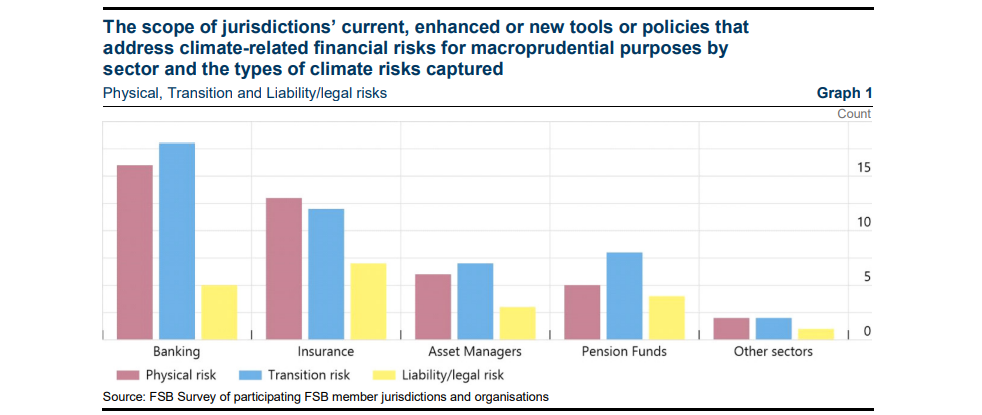 Transmisión de riesgos relacionados con el clima a riesgos financieros Los riesgos relacionados con el clima pueden transmitirse a través de una serie de riesgos financieros para el sector financiero. La literatura actual sugiere que el impacto de los riesgos relacionados con el clima puede capturarse dentro de las categorías de riesgo financiero tradicionales, como los riesgos de crédito, mercado, liquidez, operativos y de seguros (suscripción) que forman parte en general de los marcos prudenciales existentes. Además, existen aspectos sistémicos importantes como las externalidades, los efectos de segunda ronda y el desbordamiento de los riesgos que podrían ser amplificados por el sistema financiero, aumentando aún más (o disminuyendo) la magnitud de los riesgos financieros. Los riesgos de crédito y de mercado son los riesgos financieros más comúnmente cubiertos por el uso de herramientas por parte de las jurisdicciones. La proporción de jurisdicciones que utilizan herramientas que cubren el riesgo de crédito en el sector bancario es notablemente mayor que otros tipos de riesgo en otros sectores. El riesgo de responsabilidad, liquidez, operativo, reputacional y de seguros (suscripción) también están cubiertos, pero en menor medida. El gráfico 2 a continuación muestra la distribución de los canales de riesgo financiero entre los sectores financieros.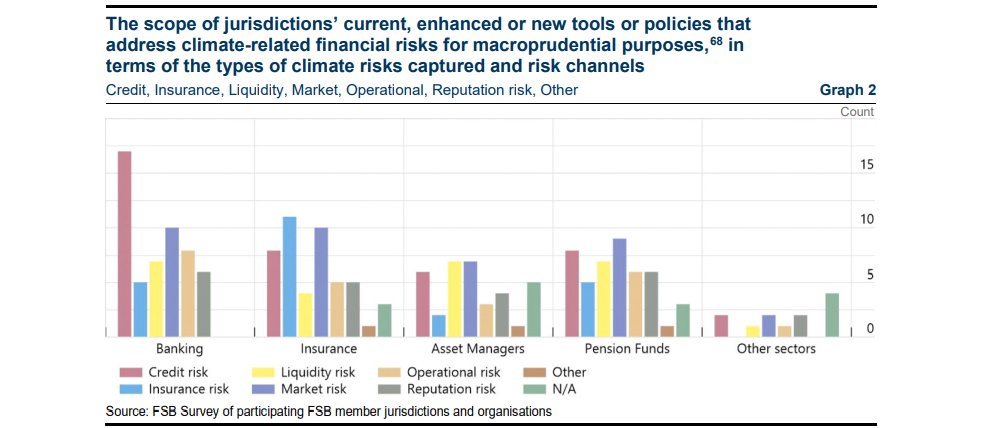 Heterogeneidad y concentraciones de riesgos relacionados con el clima La medida en que se pueden capturar la heterogeneidad y las concentraciones de los riesgos relacionados con el clima depende de la granularidad de la información disponible y recopilada en las jurisdicciones. Las jurisdicciones están comenzando a capturar heterogeneidades y concentraciones de riesgos financieros relacionados con el clima. En general, el nivel de granularidad de la información financiera relacionada con el clima recopilada por las jurisdicciones varía según el sector, y la gama más amplia de granularidad (es decir, prestatario/empresa/contraparte, cartera, industria, sector y niveles del sistema financiero) generalmente se cubre para los bancos. La información recopilada por los supervisores bancarios fue en general a nivel de prestatario/contraparte, nivel de cartera, nivel de industria y nivel sectorial. La información recopilada para el sector de los seguros también cubrió el rango de granularidad. La información recopilada por los supervisores de seguros tendía a centrarse en el nivel sectorial y en el nivel de cartera para el sector de gestión de activos. Algunas jurisdicciones informaron información recopilada en el sector de los fondos de pensiones, con una gama de granularidades. Además, las aseguradoras suelen tener datos de ubicación física más granulares que los bancos, lo cual es importante para comprender el riesgo físico.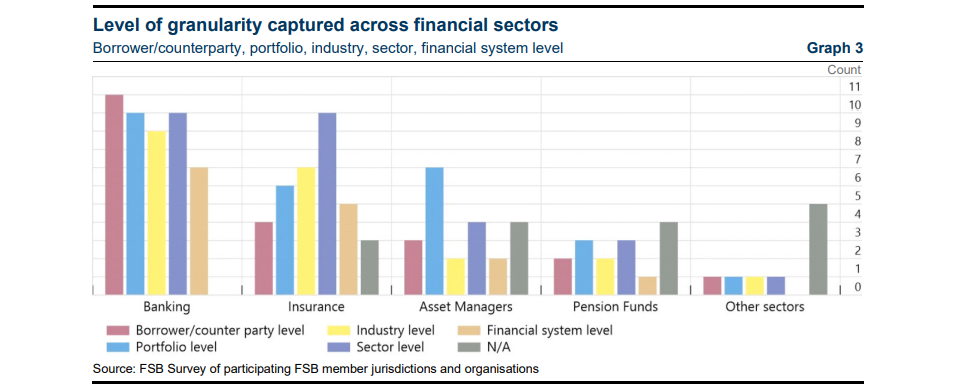 Conclusión Este informe, basado en una revisión de las prácticas actuales, proporciona recomendaciones para ayudar a las autoridades de supervisión y regulación a desarrollar sus respuestas para monitorear, gestionar y mitigar los riesgos derivados del cambio climático y promover enfoques coherentes en todos los sectores y jurisdicciones.Las recomendaciones establecidas en la sección 2 alientan a las autoridades a acelerar la identificación de sus necesidades de datos para los objetivos de supervisión y regulación, identificar los tipos relevantes de datos y métricas que puedan requerir de las instituciones financieras y proporcionar consideraciones políticas clave para ayudar a las autoridades en su trabajo futuro, cuando corresponda, hacia la expansión de los requisitos regulares de información reglamentaria estandarizados.Para adoptar una perspectiva de todo el sistema, se alienta a las autoridades a ampliar el uso del análisis de escenarios climáticos y las pruebas de resistencia con fines macro prudenciales. Las recomendaciones, que figuran en la sección 5.2, tienen por objeto ayudar a las autoridades en el diseño y el enfoque para futuros ejercicios.El informe también presenta una visión temprana sobre la necesidad de herramientas y políticas para abordar suficientemente los riesgos sistémicos derivados del cambio climático. Es posible que las herramientas micro prudenciales por sí solas no aborden suficientemente las dimensiones intersectoriales, globales y sistémicas de los riesgos relacionados con el clima, los riesgos de cola y la posibilidad de que el sistema financiero amplifique sus efectos.87 También se alienta a las autoridades y los organismos normativos a que emprendan acciones de investigación, análisis y política de supervisión y regulación a corto y mediano plazo sobre las mejoras adecuadas de sus marcos regulatorios. Esta labor respaldaría aún más el vínculo con los mandatos de estabilidad financiera de las autoridades.